МУНИЦИПАЛЬНЫЙ РАЙОН «СОЛНЦЕВСКИЙ РАЙОН» КУРСКОЙ ОБЛАСТИ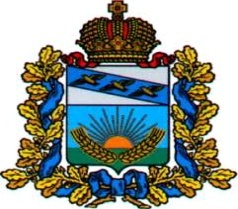 №1(42)11января 2016 ГОДАОФИЦИАЛЬНОЕ ПЕРИОДИЧЕСКОЕ ПЕЧАТНОЕ ИЗДАНИЕ АДМИНИСТРАЦИИ СОЛНЦЕВСКОГО РАЙОНА КУРСКОЙ ОБЛАСТИИНФОРМАЦИОННЫЙ БЮЛЛЕТЕНЬ АДМИНИСТРАЦИИ СОЛНЦЕВСКОГО РАЙОНА КУРСКОЙ ОБЛАСТИ – ОФИЦИАЛЬНОЕПЕРИОДИЧЕСКОЕ ПЕЧАТНОЕ ИЗДАНИЕ АДМИНИСТРАЦИИ СОЛНЦЕВСКОГО РАЙОНА КУРСКОЙ ОБЛАСТИ.ВЫХОДНЫЕ ДАННЫЕ:НАЗВАНИЕ ИЗДАНИЯ - ИНФОРМАЦИОННЫЙ БЮЛЛЕТЕНЬ АДМИНИСТРАЦИИ СОЛНЦЕВСКОГО РАЙОНА КУРСКОЙ ОБЛАСТИУЧРЕДИТЕЛЬ ИЗДАНИЯ - АДМИНИСТРАЦИЯ СОЛНЦЕВСКОГО РАЙОНА КУРСКОЙ ОБЛАСТИ.ГЛАВНЫЙ РЕДАКТОР – В.В. БАСКОВ, ТЕЛ. 2-23-36ОТВЕТСТВЕННЫЙ ЗА ВЫПУСК – Н.А.БОГДАНОВА, ТЕЛ. 2-25-86ПОРЯДКОВЫЙ НОМЕР ВЫПУСКА И ДАТА ЕГО ВЫХОДА В СВЕТ: №1 (42) 11января2016 ГОДАПОДПИСАНО В ПЕЧАТЬ: ПО ГРАФИКУ 09-00 11.01.2016г.,ФАКТИЧЕСКИ 09-00 11.01.2016г. ИЗДАНО В АДМИНИСТРАЦИИ СОЛНЦЕВСКОГО РАЙОНА КУРСКОЙ ОБЛАСТИ ЗА СЧЕТ СРЕДСТВ БЮДЖЕТА МУНИЦИПАЛЬНОГО РАЙОНА «СОЛНЦЕВСКИЙ РАЙОН» КУРСКОЙ ОБЛАСТИ.ТИРАЖ – 45 ЭКЗЕМПЛЯРОВАДРЕС РЕДАКЦИИ: 306120, КУРСКАЯ ОБЛ., СОЛНЦЕВСКИЙ РАЙОН, П.СОЛНЦЕВО, УЛ.ЛЕНИНА, 44АДРЕС АДМИНИСТРАЦИИ СОЛНЦЕВСКОГО РАЙОНА КУРСКОЙ ОБЛАСТИ: 306120, КУРСКАЯ ОБЛ., СОЛНЦЕВСКИЙ РАЙОН, П.СОЛНЦЕВО, УЛ.ЛЕНИНА, 44В СООТВЕТСТВИИ СО СТ.12 ЗАКОНА РФ ОТ 27.12.1991Г. №2124-1 «О СРЕДСТВАХ МАССОВОЙ ИНФОРМАЦИИ ИЗДАНИЕ НЕ ПОДЛЕЖИТ ГОСУДАРСТВЕННОЙ РЕГИСТРАЦИИ.РАСПРОСТРАНЯЕТСЯ БЕСПЛАТНО.РАЗДЕЛ ПЕРВЫЙПРЕДСТАВИТЕЛЬНОЕ СОБРАНИЕСОЛНЦЕВСКОГО РАЙОНА КУРСКОЙ ОБЛАСТИР Е Ш Е Н И Еот  11.01.2016. № 139/3Курская  область, 306120, пос Солнцево  «О внесении изменений  и дополнений в решение Представительного Собрания  Солнцевского района Курской области от 25.12.2014г. № 81/3«О бюджете муниципального района«Солнцевский район» Курской областина 2015 год и на плановый период 2016 и 2017 годов»В соответствии  со  статьей 46 Устава муниципального района «Солнцевский район» Курской области   Представительное Собрание Солнцевского   района Курской области  РЕШИЛО:1. Внести в решение Представительного Собрания Солнцевского района Курской области от 25.12.2014г. № 81/3 «О бюджете муниципального района «Солнцевский район» Курской области на 2015 год и на плановый период 2016 и 2017 годов»  следующие изменения и дополнения  :1) в разделе 1 «Основные характеристики бюджета муниципального района «Солнцевский район» Курской области»:а) в подпункте 1) пункта 1 слова ««304 258 818  рублей » заменить словами  «    310 260 033,61руб.»;б) в подпункте 2) пункта 1 слова «304 515 248 рублей » заменить словами  «   311 516 462,90 руб.»;     2) в разделе 5 «Бюджетные ассигнования местного бюджета на 2015 год   и на плановый период 2016 и 2017 годов» в пункте 4 слова « в сумме 312 000 рублей.» заменить словами   «в сумме 392 366 рублей.»3)   в разделе 9 «Предоставление бюджетных кредитов в 2015 году» пункт 1 изложить в следующей редакции: 1. «Установить, что в 2015 году бюджетные кредиты из бюджета муниципального района «Солнцевский район» Курской области предоставляются  бюджетам поселений в пределах общего объема бюджетных ассигнований, предусмотренных по источникам финансирования дефицита  бюджета муниципального района на эти цели, в сумме 520 000  рублей на срок, не выходящий за пределы 2015 года, для покрытия временных кассовых разрывов, возникающих при исполнении местных бюджетов.»4) в разделе 12 «Муниципальный долг муниципального района «Солнцевский район» Курской области в пункте 1 слова «в сумме  10 597 196 рублей» заменить словами « 30 252 997рублей.»5) приложения № 1,4,5,7,9,15,16 изложить в новой редакции (прилагаются).2. Опубликовать настоящее решение в информационном бюллетене Администрации Солнцевского района Курской области.3. Настоящее решение вступает в силу со дня его подписания и распространяется на правоотношения, возникшие  с 1 января 2015года.   Глава   Солнцевского района                                                          Г.Д. ЕнютинИсточники внутреннего финансирования дефицита бюджетаСолнцевского района Курской областив рубляхПоступления доходов  в  бюджет  муниципального района   «Солнцевский район» Курской области в 2015 году и на плановый период 2016 и 2017 годов в рубляхРаспределение бюджетных ассигнований по разделам, подразделам, целевым статьям (муниципальным программам Солнцевского района и непрограммным направлениям деятельности), группам видов расходов классификации расходов местного бюджета на 2015 год( руб.)                                                     Ведомственная структура  расходов местного бюджета на 2015 год                                                                 ( руб.)                                                     Распределение бюджетных ассигнований по целевым статьям (муниципальным программам Солнцевского района и непрограммным    направлениям деятельности), группам видов расходов на 2015 год                                                                                                                         ( руб.)Распределение иных межбюджетных трансфертов на оказание финансовой поддержки бюджетам поселений Солнцевского района Курской области по решению вопросов местного значения в 2015 году                                                         в рубляхСОДЕРЖАНИЕРАЗДЕЛ ПЕРВЫЙ1.Решение Представительного Собрания Солнцевского района от  11.01.2016. № 139/3 «О внесении изменений  и дополнений в решение Представительного Собрания  Солнцевского района Курской области от 25.12.2014г. № 81/3 «О бюджете муниципального района «Солнцевский район» Курской области на 2015 год и на плановый период 2016 и 2017 годов»стр.3   Приложение  № 1к решению Представительного СобранияСолнцевского района Курской областиот   30.12.2015 года   № 139/3   «О внесении изменений  и дополнений в решение Представительного Собрания Солнцевскогог района Курской области  от  25.12.2014 года № 81/3 « О бюджете муниципального района «Солнцевский район» Курской области на 2015 год и на плановый период  2016 и 2017 годов»»Код бюджетной классификации Российской ФедерацииНаименование источников финансирования дефицита бюджета2015год2016год2017год123490 00 00 00 00 0000 000Источники  финансирования дефицита бюджета1 256 429,29001 00 00 00 00 0000 000Источники внутреннего финансирования дефицита бюджета01 000 000001 03 00 00 00 0000 000Бюджетные кредиты от других бюджетов бюджетной системы Российской Федерации-2 653 00001 03 01 00 05 0000 800Погашение бюджетных кредитов ,полученных от других бюджетов бюджетной системы Российской Федерации в валюте Российской Федерации-2 653 00001 03 01 00 05 0000 810Погашение бюджетами муниципальных районов кредитов от других бюджетов бюджетной системы Российской федерации  в валюте Российской Федерации -2 653 00001 05 00 00 00 0000 000Изменение остатков средств на счетах 
по учету средств бюджета1 256 429,29-1 000 000001 05 00 00 00 0000 500Увеличение остатков средств бюджетов-313 433 033,61-256 668 712-236 815 23301 05 02 00 00 0000 500Увеличение прочих остатков средств   
бюджетов-313 433 033,61-256 668 712-236 815 23301 05 02 01 00 0000 510Увеличение прочих остатков денежных  
средств бюджетов-313 433 033,61-256 668 712-236 815 23301 05 02 01 05 0000 510Увеличение прочих остатков денежных   
средств бюджетов  муниципальных районов-313 433 033,61-256 668 712-236 815 23301 05 00 00 00 0000 600Уменьшение остатков средств бюджетов314 689 462,90255 668 712236 815 23301 05 02 00 00 0000 600Уменьшение прочих остатков средств   
бюджетов314 689 462,90255 668 712236 815 23301 05 02 01 00 0000 610Уменьшение прочих остатков денежных  
средств бюджетов314 689 462,90255 668 712236 815 23301 05 02 01 05 0000 610Уменьшение прочих остатков денежных  
средств бюджетов муниципальных районов314 689 462,90255 668 712236 815 23301 06 00 00 00 0000 000Иные источники внутреннего финансирования дефицита бюджета2 653 0001 000 00001 06 05 00 00 0000 000Бюджетные кредиты,  предоставленные внутри страны в валюте Российской Федерации2 653 0001 000 00001 06 05 00 00 0000 600Возврат бюджетных кредитов, предоставленных внутри страны в   валюте Российской Федерации3 173 0001 000 00001 06 05 02 05 0000 640Возврат бюджетных кредитов, предоставленных другим бюджетам бюджетной системы  Российской Федерации из бюджетов муниципальных районов в валюте Российской Федерации3 173 0001 000 00001 06 05 02 05 2600 640Бюджетные кредиты, предоставленные для покрытия временных кассовых разрывов520 00001 06 05 02 05 2605 640Бюджетные кредиты, предоставленные для покрытия временных кассовых разрывов, возникающих при исполнении бюджетов  поселений и  для осуществления мероприятий, связанных с ликвидацией последствий стихийных бедствий520 00001 06 05 00 00 0000 500Предоставление бюджетных кредитов внутри страны в валюте Российской Федерации-520 00001 06 05 02 00 0000 500Предоставление бюджетных кредитов другим бюджетам бюджетной системы  Российской Федерации  в валюте Российской Федерации-520 00001 06 05 02 05 0000 540Предоставление бюджетных кредитов другим бюджетам бюджетной системы Российской Федерации из бюджетов муниципальных районов в валюте Российской Федерации-520 00001 06 05 02 05 2600 540Бюджетные кредиты, предоставленные для покрытия временных кассовых разрывов-520 000Приложение № 4к  решению Представительного СобранияСолнцевского района Курской областиот    30.12.2015 года   № 139/3«О внесении изменений  и дополнений в решение Представительного Собрания Солнцевскогог района Курской области  от  25.12.2014 года № 81/3 « О бюджете муниципального района «Солнцевский район» Курской области на 2015 год и на плановый период  2016 и 2017 годов»»Код бюджетной классификации Российской ФедерацииНаименование доходов2015год2016год2017год123451 00 00000 00 0000 000НАЛОГОВЫЕ И НЕНАЛОГОВЫЕ ДОХОДЫ88 685 24688 684 44499 344 1431 01 00000 00 0000 000НАЛОГИ НА ПРИБЫЛЬ, ДОХОДЫ69 176 51078 105 81388 716 4201 01 02000 01 0000 110Налог на доходы физических лиц69 176 51078 105 81388 716 4201 01 02010 01 0000 110Налог на доходы физических лиц с доходов, источником которых является налоговый агент, за исключением доходов, в отношении которых исчисление и уплата налога осуществляются в соответствии со статьями 227, 2271 и 228 Налогового кодекса Российской Федерации68 028 31677 285 70287 784 8981 01 02020 01 0000 110Налог на доходы физических лиц с доходов, полученных от осуществления деятельности физическими лицами, зарегистрированными в качестве индивидуальных предпринимателей, нотариусов, занимающихся частной практикой, адвокатов, учредивших адвокатские кабинеты и других лиц, занимающихся частной практикой в соответствии со статьей 227 Налогового кодекса Российской Федерации1 047 000570 172647 6301 01 02030 01 0000 110 Налог на доходы физических лиц с доходов, полученных физическими лицами в соответствии со статьей 228 Налогового Кодекса Российской Федерации101 194249 939283 8921 03 00000 00 0000 000  НАЛОГИ НА ТОВАРЫ (РАБОТЫ, УСЛУГИ), РЕАЛИЗУЕМЫЕ НА ТЕРРИТОРИИ РОССИЙСКОЙ ФЕДЕРАЦИИ392 366480 263384 7631 03 02000 01 0000 110  Акцизы по подакцизным товарам (продукции), производимым на территории Российской Федерации392 366480 263384 7631 03 02230 01 0000 110  Доходы от уплаты акцизов на дизельное топливо, подлежащие распределению между бюджетами субъектов Российской Федерации и местными бюджетами с учетом установленных дифференцированных нормативов отчислений в местные бюджеты136 780144 922138 8741 03 02240 01 0000 110  Доходы от уплаты акцизов на дизельное топливо, подлежащие распределению между бюджетами субъектов Российской Федерации и местными бюджетами с учетом установленных дифференцированных нормативов отчислений в местные бюджеты3 7053 9063 4221 03 02250 01 0000 110  Доходы от уплаты акцизов на автомобильный бензин, подлежащие распределению между бюджетами субъектов Российской Федерации и местными бюджетами с учетом установленных дифференцированных нормативов отчислений в местные бюджеты269 473327 024238 5431 03 02260 01 0000 110  Доходы от уплаты акцизов на прямогонный бензин, подлежащие распределению между бюджетами субъектов Российской Федерации и местными бюджетами с учетом установленных дифференцированных нормативов отчислений в местные бюджеты-17 5924 4113 9241 05 00000 00 0000 000НАЛОГИ НА СОВОКУПНЫЙ ДОХОД4 320 031333537834799701 05 02000 02 0000 110Единый налог на вмененный доход для отдельных видов деятельности3 713 345304284331736851 05 02010 02 0000 110Единый налог на вмененный доход для отдельных видов деятельности3 713 345297295331007901 05 0220 02 0000 110 Единый налог на вмененный доход для отдельных видов деятельности (за налоговые периоды, истекшие до 1 января 2011 года)69890728951 05 03000 01 0000 110Единый сельскохозяйственный налог606 6862925353062851 05 03010 01 0000 110Единый сельскохозяйственный налог606 6862925353062851 08 00000 00 0000 000ГОСУДАРСТВЕННАЯ ПОШЛИНА819 5417775567775561 08 03000 01 0000 110Государственная пошлина по делам, рассматриваемым в судах общей юрисдикции, мировыми судьями819 5417775567775561 08 03010 01 0000 110Государственная пошлина по делам, рассматриваемым в судах общей юрисдикции, мировыми судьями (за исключением Верховного Суда Российской Федерации)819 5417775567775561 11 00000 00 0000 000ДОХОДЫ ОТ ИСПОЛЬЗОВАНИЯ ИМУЩЕСТВА, НАХОДЯЩЕГОСЯ В ГОСУДАРСТВЕННОЙ И МУНИЦИПАЛЬНОЙ СОБСТВЕННОСТИ  2 203 251219363521936351 11 03000 00 0000 120Проценты, полученные от предоставления бюджетных кредитов внутри страны68 983    1 11 03050 05 0000 120Проценты, полученные от предоставления бюджетных кредитов внутри страны за счет средств бюджетов муниципальных районов68 9831 11 05000 00 0000 120Доходы, получаемые в виде арендной либо иной платы за передачу в возмездное пользование государственного и муниципального имущества (за исключением имущества бюджетных и автономных учреждений, а также имущества государственных и муниципальных унитарных предприятий, в том числе казенных)2 134 268219363521936351 11 05010 00 0000 120ДОХОДЫ ОТ ИСПОЛЬЗОВАНИЯ ИМУЩЕСТВА, НАХОДЯЩЕГОСЯ В ГОСУДАРСТВЕННОЙ И МУНИЦИПАЛЬНОЙ СОБСТВЕННОСТИ2 051 768216101821610181 11 05013 10 0000 120Доходы, получаемые в виде арендной платы за земельные участки, государственная собственность на которые не разграничена и которые расположены в границах поселений, а также средства от продажи права на заключение договоров аренды указанных земельных участков1 942 579216101821610181 11 05013 13 0000 120Доходы, получаемые в виде арендной платы за земельные участки, государственная собственность на которые не разграничена и которые расположены в границах городских поселений, а также средства от продажи права на заключение договоров аренды указанных земельных участков109 1891 11 05030 00 0000 120Доходы от сдачи в аренду имущества, находящегося в оперативном управлении органов государственной власти, органов местного самоуправления, государственных внебюджетных фондов и созданных ими учреждений (за исключением имущества бюджетных и автономных учреждений)82 50032617326171 11 05035 05 0000 120Доходы от сдачи в аренду имущества, находящегося в оперативном управлении органов управления муниципальных районов и созданных ими учреждений (за исключением имущества муниципальных бюджетных и автономных учреждений)82 50032617326171 12 00000 00 0000 000ПЛАТЕЖИ ПРИ ПОЛЬЗОВАНИИ ПРИРОДНЫМИ РЕСУРСАМИ132 9782312752312751 12 01000 01 0000 120Плата за негативное воздействие на окружающую среду132 9782312752312751 12 01010 01 0000 120Плата за выбросы загрязняющих веществ в атмосферный воздух стационарными объектами11 07723705237051 12 01020 01 0000 120Плата за выбросы загрязняющих веществ в атмосферный воздух передвижными объектами7 17517160171601 12 01030 01 0000 120Плата за сбросы загрязняющих веществ в водные объекты41 39463855638551 12 01040 01 0000 120Плата за размещение отходов производства и потребления73 3321265551265551 13 00000 00 0000 000ДОХОДЫ ОТ ОКАЗАНИЯ ПЛАТНЫХ УСЛУГ (РАБОТ) И КОМПЕНСАЦИИ ЗАТРАТ ГОСУДАРСТВА3 088 396279999627999961 13 01000 00 0000 130Доходы от оказания платных услуг (работ) 3 088 396279999627999961 13 01990 00 0000 130Прочие доходы от оказания платных услуг (работ)3 088 396279999627999961 13 01995 05 0000 130Прочие доходы от оказания платных услуг (работ) получателями средств бюджетов муниципальных районов3 088 396279999627999961 14 00000 00 0000  000Доходы от продажи материальных  и нематериальных активов7 948 766,501 14 02000 00 0000 000Доходы от реализации имущества, находящегося в государственной и муниципальной собственности (за исключением движимого имущества бюджетных и автономных учреждений, а также имущества государственных и муниципальных унитарных предприятий, в том числе казенных)24 349,501 14 02050 05 0000 410Доходы от реализации имущества, находящегося в собственности муниципальных районов (за исключением  движимого имущества муниципальных бюджетных и автономных учреждений, а также имущества муниципальных унитарных предприятий, в том числе казенных), в части реализации основных средств по указанному имуществу12 6001 14 02052 05 0000 410Доходы от реализации имущества, находящегося в оперативном управлении учреждений, находящихся в ведении органов управления муниципальных районов (за исключением имущества муниципальных бюджетных и автономных учреждений), в части реализации основных средств по указанному имуществу12 6001 14 02050 05 0000 440Доходы от реализации имущества, находящегося в собственности муниципальных районов (за исключением имущества муниципальных бюджетных и автономных учреждений, а также имущества муниципальных унитарных предприятий, в том числе казенных), в части реализации материальных запасов по указанному имуществу11 749,501 14 02052 05 0000 440Доходы от реализации имущества, находящегося в оперативном управлении учреждений, находящихся в ведении органов управления муниципальных районов (за исключением имущества муниципальных бюджетных и автономных учреждений), в части реализации материальных запасов по указанному имуществу11 749,501 14 06000 00 0000  430Доходы от реализации земельных участков ,находящихся в государственной и муниципальной собственности (за исключением земельных участков бюджетных и автономных учреждений) 7 924 4171 14 06010 00 0000  430Доходы от продажи земельных участков  государственная собственность на  которые не разграничена7 924 4171 14 06013 10 0000  430Доходы от продажи земельных участков,  государственная собственность на  которые не разграничена и которые расположены в границах поселений7 917 2251 14 06013 13 0000 430Доходы от продажи земельных участков, государственная собственность на которые не разграничена и которые расположены в границах городских поселений7 1921 16 00000 00 0000 000ШТРАФЫ, САНКЦИИ, ВОЗМЕЩЕНИЕ УЩЕРБА603 406,507605287605281 16 03000 00 0000 140Денежные взыскания (штрафы) за нарушение законодательства о налогах и сборах-250025001 16 03010 01 0000 140Денежные взыскания (штрафы) за нарушение законодательства о налогах и сборах, предусмотренные статьями 116, 118, статьей 119.1, пунктами 1 и 2 статьи 120, статьями 125, 126, 128, 129, 129.1, 132, 133, 134, 135, 135.1 Налогового кодекса Российской Федерации -250025001 16 21000 00 0000 140Денежные взыскания (штрафы) и иные суммы, взыскиваемые с лиц, виновных в совершении преступлений, и в возмещение ущерба имуществу125 686250025001 16 21050 05 0000 140Денежные взыскания (штрафы) и иные суммы, взыскиваемые с лиц, виновных в совершении преступлений, и в возмещение ущерба имуществу, зачисляемые в бюджеты муниципальных районов125 686250025001 16 23000 00 0000 140Доходы от возмещения ущерба при возникновении страховых случаев32 8371 16 23050 05 0000 140Доходы от возмещения ущерба при возникновении страховых случаев, когда выгодоприобретателями выступают получатели средств бюджетов муниципальных районов32 8371 16 23051 05 0000 140Доходы от возмещения ущерба при возникновении страховых случаев по обязательному страхованию гражданской ответственности, когда выгодоприобретателями выступают получатели средств бюджетов муниципальных районов32 8371 16 25000 00 0000 140Денежные взыскания (штрафы) за нарушение законодательства Российской Федерации о недрах, об особо охраняемых природных территориях, об охране и использовании животного мира, об экологической экспертизе, в области охраны окружающей среды, о рыболовстве и сохранении водных биологических ресурсов, земельного законодательства, лесного законодательства, водного законодательства18 0001 16 25060 01 0000 140Денежные взыскания (штрафы) за нарушение земельного законодательства18 0001 16 30000 01 0000 140Денежные взыскания (штрафы) за правонарушения в области дорожного движения7 5001 16 30030 01 0000 140Прочие денежные взыскания (штрафы) за правонарушения в области дорожного движения7  5001 16 35000 00 0000 140Суммы по искам о возмещении вреда, причиненного окружающей среде1 883,501 16 35030 05 0000 140Суммы по искам о возмещении вреда, причиненного окружающей среде, подлежащие зачислению в бюджеты муниципальных районов1 883,501 16 43000 01 0000 140Денежные взыскания (штрафы) за нарушение законодательства Российской Федерации об административных правонарушениях, предусмотренные статьей 20.25 Кодекса Российской Федерации об административных правонарушениях174 30012000120001 16 90000 00 0000 140Прочие поступления от денежных взысканий (штрафов) и иных сумм в возмещение ущерба243 2007435287435281 16 90050 05 0000 140Прочие поступления от денежных взысканий (штрафов) и иных сумм в возмещение ущерба, зачисляемые в бюджеты муниципальных районов243 2007435287435282 00 00000 00 0000 000Безвозмездные поступления221 574 787,611669842681374710902 02 00000 00 0000 000Безвозмездные поступления от других бюджетов бюджетной системы Российской Федерации215 325  287,611669842681374710902 02 01000 00 0000 151Дотации бюджетам субъектов Российской Федерации и муниципальных образований11 629 41215953703206072 02 01001 00 0000 151Дотации на выравнивание бюджетной обеспеченности11 629 41215953703206072 02 01001 05 0000 151Дотации бюджетам муниципальных районов на выравнивание бюджетной обеспеченности11 629 41215953703206072 02 02000 00 0000 151Субсидии бюджетам бюджетной системы  Российской Федерации (межбюджетные субсидии)27 597 115,052 02 02051 00 0000 151Субсидии бюджетам на реализацию федеральных целевых программ      917 8362 02 02051 05 0000 151Субсидии бюджетам муниципальных районов на реализацию федеральных целевых программ917 8362 02 02077 00 0000 151Субсидии бюджетам на софинансирование капитальных вложений в объекты государственной (муниципальной) собственности18 978 6542 02 02077 05 0000 151 Субсидии бюджетам муниципальных районов на  насофинансирование капитальных вложений в объекты муниципальной собственности18 978 6542 02 02999 00 0000 151Прочие субсидии7 700 625,052 02 02999 05 0000 151Прочие субсидии бюджетам муниципальных районов7 700 625,052 02 03000 00 0000 151Субвенции  бюджетам субъектов Российской Федерации и муниципальных образований175 756 025 1653888981371504832 02 03003 00 0000 151Субвенции бюджетам  на государственную регистрацию актов гражданского состояния767 25691480510033342 02 03003 05 0000 151Субвенции бюджетам  муниципальных  районов на государственную регистрацию актов гражданского состояния767 25691480510033342 02 03007 00 0000 151Субвенции бюджетам на составление (изменение) списков кандидатов в присяжные заседатели федеральных судов общей юрисдикции в Российской Федерации6502 02 03007 05 0000 151Субвенции бюджетам муниципальных районов на составление (изменение) списков кандидатов в присяжные заседатели федеральных судов общей юрисдикции в Российской Федерации6502 02 03013 00 0000 151Субвенции бюджетам  муниципальных  образований на обеспечение мер социальной поддержки реабилитированных лиц и лиц, признанных пострадавшими от политических репрессий.77 4591102241151842 02 03013 05 0000 151Субвенции бюджетам  муниципальных  районов на обеспечение мер социальной поддержки реабилитированных лиц и лиц, признанных пострадавшими от политических репрессий. 77 4591102241151842 02 03027 00 0000 151Субвенции бюджетам на содержание ребенка в семье опекуна и приемной семье, а также вознаграждение, причитающееся приемному родителю4 420 4924 485 2094 511 3172 02 03027 05 0000 151Субвенции бюджетам муниципальных районов на содержание ребенка в семье опекуна и приемной семье, а также вознаграждение, причитающееся приемному родителю4 420 4924 485 2094 511 3172 02 03999 00 0000 151Прочие субвенции170 490 168159 864 139131 520 6542 02 03999 05 0000 151Прочие субвенции бюджетам муниципальных районов170 490 168159 864 139131 520 6542 02 04000 00 0000 151Иные межбюджетные трансферты342 735,562 02 04012 00 0000 151Межбюджетные трансферты, передаваемые бюджетам для компенсации дополнительных расходов, возникших в результате решений, принятых органами власти другого уровня130 0002 02 04012 05 0000 151Межбюджетные трансферты, передаваемые бюджетам  муниципальных районов, для компенсации дополнительных расходов, возникших в результате решений, принятых органами власти другого уровня130 0002 02 04999 05 0000 151Прочие межбюджетные трансферты, передаваемые бюджетам муниципальных районов    212 735,562 07 00000 00 0000 180Прочие безвозмездные поступления6 249 5002 07 05000 05 0000 180Прочие безвозмездные поступления в бюджеты муниципальных районов6 249 5002 07 05030 05 0000 180Прочие безвозмездные поступления в бюджеты муниципальных районов6 249 500ВСЕГО ДОХОДОВ310 260 033,61255 668 712236 815 233  Приложение  № 5к решению Представительного СобранияСолнцевского района Курской областиот         30.12.2015 года   № 139/3    «О внесении изменений  и дополнений в решение Представительного Собрания Солнцевскогог района Курской области  от  25.12.2014 года № 81/3 « О бюджете муниципального района «Солнцевский район» Курской области на 2015 год и на плановый период  2016 и 2017 годов»»НаименованиеРзПРЦСРВРИтого расходы на 2015 годВСЕГО РАСХОДОВ311 516 462,90Общегосударственные вопросы010028 465 592,88Функционирование высшего должностного  лица   субъекта Российской Федерации и муниципального образования01021 290 570Обеспечение функционирования главы муниципального образования 010271 0 00001 290 570Глава муниципального образования010271 1 00001 290 570Обеспечение деятельности и выполнение функций органов местного самоуправления010271 1 14021 290 570Расходы на выплаты персоналу в целях обеспечения выполнения функций государственными (муниципальными) органами, казенными учреждениями, органами управления государственными внебюджетными фондами010271 1 14021001 290 570Функционирование  законодательных  (представительных) органов государственной власти и представительных органов муниципальных образований01031 029 107,33Обеспечение деятельности представительного органа муниципального образования010375 0 00001 029 107,33Аппарат представительного органа муниципального образования010375 3 00001 029 107,33Обеспечение деятельности и выполнение функций органов местного самоуправления010375 3 14021 029 107,33Расходы на выплаты персоналу в целях обеспечения выполнения функций государственными (муниципальными) органами, казенными учреждениями, органами управления государственными внебюджетными фондами010375 3 1402 100988 380,20Закупка товаров, работ и услуг для государственных (муниципальных) нужд010375 3 140220040 622,80Иные бюджетные ассигнования010375 3 1402800104,33Функционирование Правительства Российской Федерации , высших исполнительных органов государственной   власти субъектов Российской Федерации, местных администраций010411 050 140,95Муниципальная программа  «Развитие муниципального управления и повышения эффективности деятельности Администрации Солнцевского района Курской области»010409 0 0009 289 588,20Подпрограмма «Обеспечение реализации  муниципальной программы Солнцевского района Курской области»  «Развитие муниципального управления и повышения эффективности деятельности Администрации Солнцевского района Курской области»010409 1 00009 289 588,20Обеспечение деятельности и выполнение функций органов местного самоуправления010409 1 14029 289 588,20Расходы на выплаты персоналу в целях обеспечения выполнения функций государственными (муниципальными) органами, казенными учреждениями, органами управления государственными внебюджетными фондами010409 1 14021008 975 119,20Закупка товаров, работ и услуг для государственных (муниципальных) нужд010409 1 1402200310 260Иные бюджетные ассигнования010409 1 14028004209Непрограммная деятельность органов местного самоуправления010477 0 00001 760 552,75Обеспечение деятельности Администрации Солнцевского района Курской области 010477 1 000066 152, 75Обеспечение деятельности и выполнение функций органов местного самоуправления010477 1 140266 152, 75Расходы на выплаты персоналу в целях обеспечения выполнения функций государственными (муниципальными) органами, казенными учреждениями, органами управления государственными внебюджетными фондами010477 1 140210066 152, 75Непрограммные расходы органов местного самоуправления 010477 2 00001 694 400Осуществление отдельных государственных полномочий по организации и  обеспечению деятельности  административных  комиссий 010477 2 1348237 000Расходы на выплаты персоналу в целях обеспечения выполнения функций государственными (муниципальными) органами, казенными учреждениями, органами управления государственными внебюджетными фондами010477 2 1348100237 000Иные межбюджетные трансферты на передачу полномочий  по сохранению, использованию и популяризации  объектов культурного наследия (памятников истории и культуры), находящихся в собственности поселения, охрана объектов культурного наследия (памятников истории и культуры) местного (муниципального) значения, расположенных на территории поселения;010477 2 1501145 740 Межбюджетные трансферты010477 2 1501500145 740Иные межбюджетные трансферты на передачу полномочий по созданию условий для развития местного традиционного народного художественного творчества, участия в сохранении, возрождении и развитии народных художественных промыслов в поселении010477 2 1502145 740Межбюджетные трансферты010477 2 1502500145 740Иные межбюджетные трансферты на передачу полномочий по созданию условий для массового отдыха жителей поселения и организации обустройства мест массового отдыха населения, включая обеспечение свободного доступа граждан к водным объектам общего пользования и их береговым полосам;010477 2 1503145 740Межбюджетные трансферты010477 2 1503500145 740Иные межбюджетные трансферты на передачу полномочий по организации использования, охраны, защиты, воспроизводства лесов особо охраняемых природных территорий, расположенных в границах населенных пунктов;010477 2 1504145 740Межбюджетные трансферты010477 2 1504500145 740Иные межбюджетные трансферты на передачу полномочий по утверждению генеральных планов поселения, правил землепользования и застройки, утверждению подготовленной на основе генеральных планов поселения документации по планировке территории, выдачи разрешений на строительство (за исключением случаев, предусмотренных Градостроительным кодексом Российской Федерации, иными федеральными законами), разрешений на ввод объектов в эксплуатацию при осуществлении строительства, реконструкции объектов капитального строительства, расположенных на территории поселения, утверждению местныхнормативов градостроительного проектирования поселений, резервирование земель и изъятие, в том числе путем выкупа, земельных участков в границах поселения для муниципальных нужд, осуществление муниципального земельного контроля за использованием земель поселения, осуществление в случаях, предусмотренных Градостроительным кодексом Российской Федерации, осмотров зданий, сооружений и выдачи рекомендаций об устранении выявленных в ходе таких осмотров нарушений;010477 2 1505145 740Межбюджетные трансферты010477 2 1505500145 740Иные межбюджетные трансферты на передачу полномочий по созданию, содержанию и организации деятельности аварийно-спасательных служб и (или) аварийно-спасательных формирований на территории поселения;010477 2 1506145 740Межбюджетные трансферты010477 2 1506500145 740Иные межбюджетные трансферты на передачу полномочий по созданию, развитию и обеспечению охраны лечебно-оздоровительных местностей и курортов местного значения на территории поселения, а также осуществление муниципального контроля в области использования и охраны особо охраняемых природных территорий местного значения;010477 2 1507145 740Межбюджетные трансферты010477 2 1507500145 740Иные межбюджетные трансферты на передачу полномочий по осуществлению муниципального лесного контроля010477 2 1508145 740Межбюджетные трансферты010477 2 1508500145 740Иные межбюджетные трансферты на передачу полномочий по обеспечению выполнения работ, необходимых для создания искусственных земельных участков для нужд поселения, проведению открытого аукциона на право заключения договор о создании искусственного земельного участка в соответствии с федеральным законом;010477 2 1509145 740Межбюджетные трансферты010477 2 1509500145 740Иные межбюджетные трансферты на передачу полномочий по осуществлению мер по противодействию коррупции в границах поселения010477 2 1510145 740Межбюджетные трансферты010477 2 1510500145 740Судебная система0105650Непрограммная деятельность  органов местного самоуправления010577 0 0000650Непрограммные расходы органов местного самоуправления010577 2 0000650Субвенции на осуществление полномочий по составлению ( изменению ) списков кандидатов в присяжные заседатели федеральных судов общей юрисдикции в Российской федерации010577 2 5120650Закупка товаров, работ и услуг для государственных (муниципальных) нужд010577 2 5120200650Обеспечение деятельности финансовых, налоговых и таможенных органов и органов финансового (финансово-бюджетного) надзора01062 710 575Муниципальная программа «Повышение эффективности управления финансами в Солнцевском районе Курской области»010614 0 00002 710 575Подпрограмма «Управление муниципальной программой и обеспечение условий реализации»   муниципальной «Повышение эффективности управления финансами в Солнцевском районе Курской области»010614 3 00002 710 575Обеспечение деятельности и выполнение функций органов местного самоуправления010614 3 14022 710 575Расходы на выплаты персоналу в целях обеспечения выполнения функций государственными (муниципальными) органами, казенными учреждениями, органами управления государственными внебюджетными фондами010614 3 14021002 547 027,38Закупка товаров, работ и услуг для государственных (муниципальных) нужд010614 3 1402200162 438,34Иные бюджетные ассигнования010614 3 14028001 109,28Другие общегосударственные вопросы011312 384 549,60Муниципальная программа   «Социальная  поддержка граждан в Солнцевском районе Курской области» 011302 0 0000791400 Подпрограмма «Управление муниципальной программой и обеспечение условий  реализации»  муниципальной программы «Социальная поддержка граждан в Солнцевском районе Курской области»011302 1 000080 400Оказание финансовой поддержки общественным организациям, ветеранам войны, труда, Вооруженных сил и правоохранительных органов011302 1 132080 400Предоставление субсидий бюджетным, автономным учреждениям и иным некоммерческим организациям011302 1 132060080 400Подпрограмма « Улучшение демографической ситуации, совершенствование социальной поддержки семьи и детей» муниципальной программы «Социальная  поддержка граждан в Солнцевском районе Курской области»         011302 3 0000711 000Содержание работников, осуществляющих переданные государственные полномочия по организации и осуществлению деятельности по опеке и попечительству011302 3 1317711 000Расходы на выплаты персоналу в целях обеспечения выполнения функций государственными (муниципальными) органами, казенными учреждениями, органами управления государственными внебюджетными фондами011302 3 1317100711 000 Муниципальная программа «Сохранение и развитие архивного дела  в  Солнцевском  районе Курской области»011310 0 0000266 928Подпрограмма «Организация хранения,  комплектование и использования документов Архивного фонда Курской области и иных архивных документов» муниципальной программы «Сохранение и развитие архивного дела  в  Солнцевском  районе Курской области»011310 2 0000266 928 Осуществление   отдельных государственных полномочий в сфере архивного дела011310 2 1336262 928Расходы на выплаты персоналу в целях обеспечения выполнения функций государственными (муниципальными) органами, казенными учреждениями, органами управления государственными внебюджетными фондами011310 2 1336100262 928Реализация мероприятий по формированию и содержанию муниципального архива011310 2 14384 000Закупка товаров, работ и услуг для государственных (муниципальных) нужд011310 2 14382004 000Муниципальная программа «Развитие транспортной системы, обеспечение перевозки пассажиров и безопасности дорожного движения в  Солнцевском районе Курской области» »011311 0 000034 010Подпрограмма  «Повышение безопасности дорожного движения в Солнцевском районе Курской области» муниципальной программы «Развитие транспортной системы, обеспечение перевозки пассажиров и безопасности дорожного движения в Солнцевском районе Курской области» »011311 4 000034 010Обеспечение безопасности дорожного движения на автомобильных дорогах местного значения011311 4 145934 010Закупка товаров, работ и услуг для государственных (муниципальных) нужд011311 4 145920034 010  Муниципальная программа «Профилактика правонарушений в Солнцевском районе Курской области»011312 0 00009 725Подпрограмма «Обеспечение правопорядка на территории муниципального образования» муниципальной программы  «Профилактика правонарушений в Солнцевском районе Курской области»011312 2 00009 725Реализация мероприятий направленная на обеспечение правопорядка муниципального образования 011312 2 14359 725Закупка товаров, работ и услуг для государственных (муниципальных) нужд011312 2 14352009 725Муниципальная программа  «Создание условий для эффективного исполнения государственных полномочий по государственной регистрации актов гражданского состояния  в Солнцевском районе»011318 0 0000767 256Подпрограмма «Обеспечение реализации  муниципальной программы  «Создание условий для эффективного исполнения государственных полномочий по государственной регистрации актов гражданского состояния  в Солнцевском районе Курскойобласти»011318 1 0000767 256Осуществление переданных  органом государственной  власти субъектов Российской Федерации в соответствии с пунктом 1 статьи 4 Федерального закона « Об актах гражданского состояния» полномочий Российской Федерации на государственную регистрацию актов гражданского состояния                                               011318 1 5931767 256Расходы на выплаты персоналу в целях обеспечения выполнения функций государственными (муниципальными) органами, казенными учреждениями, органами управления государственными внебюджетными фондами011318 1 5931100767 256Реализация  функций органов местного самоуправления, связанных с общегосударственным управлением 011376 0 0000710 295,24Выполнение  других обязательств муниципальных образований011376 1 0000710 295,24Резервные фонды исполнительных органов государственной власти субъектов Российской Федерации 011376 1 1003130 000Социальное обеспечение и иные выплаты населению011376 1 1003300130 000 Выполнение  других (прочих) обязательств органа местного самоуправления011376 1 1404580 295,24Закупка товаров, работ и услуг для государственных (муниципальных) нужд011376 1 1404200580 295,24Непрограммная деятельность органов местного самоуправления011377 0 00009 804 935,36Обеспечение деятельности Администрации Солнцевского района Курской области 011377 1 0000509 754,25Обеспечение деятельности и выполнение функций органов местного самоуправления011377 1 1402509 754,25Расходы на выплаты персоналу в целях обеспечения выполнения функций государственными (муниципальными) органами, казенными учреждениями, органами управления государственными внебюджетными фондами011377 1 1402100509 754,25Непрограммные расходы органов местного самоуправления011377 2 00009 295 181,11Гранты муниципальным образованиям в целях содействия и достижению и (или) поощрения достижения наилучших значений показателей деятельности органов местного самоуправления городских округов и муниципальных районов Курской области01 1377 2 1353212 735,56Закупка товаров, работ и услуг для государственных (муниципальных) нужд011377 2 1353200212 735,56Расходы на обеспечение деятельности ( оказание услуг) муниципальным учреждениям011377 2 14019 048 445,55Расходы на выплаты персоналу в целях обеспечения выполнения функций государственными (муниципальными) органами, казенными учреждениями, органами управления государственными внебюджетными фондами011377 2 14011004 298 148Закупка товаров, работ и услуг для государственных (муниципальных) нужд011377 2 14012004 447 031,55011377 2 1401400215 000Иные бюджетные ассигнования011377 2 140180088 266Реализация мероприятий по распространению официальной информации011377 2 143934 000Закупка товаров, работ и услуг для государственных (муниципальных) нужд011377 2 143920034 000Национальная безопасность и правоохранительная деятельность0300358 462Защита населения и территорий от  чрезвычайных ситуаций природного и техногенного характера, гражданская оборона030972 138Муниципальная «Защита населения и территории от чрезвычайных ситуаций,  обеспечение пожарной безопасности и безопасности людей на водных объектах в Солнцевском районе Курской области»030913 0 000036 600Подпрограмма  «Снижение рисков и смягчение последствий чрезвычайных ситуаций природного и техногенного характера»  муниципальной программы «Защита населения и территории от чрезвычайных ситуаций,  обеспечение пожарной безопасности и безопасности людей на водных объектах в Солнцевском районе Курской области»030913 2 000036 600Отдельные мероприятия в области гражданской обороны, защиты населения и территория  от чрезвычайных ситуаций,  безопасности людей на водных объектах»030913 2 146036 600Закупка товаров, работ и услуг для государственных (муниципальных) нужд030913 2 146020036 600Непрограммная деятельность  органов местного самоуправления030977 0 000035 538Непрограммные расходы органов местного самоуправления030977 2 000035 538Иные межбюджетные трансферты  на передачу  полномочий по  участию в предупреждении и ликвидации последствий чрезвычайных ситуаций в границах поселения030977 2 146035 538Межбюджетные трансферты030977 2 146050035 538Другие вопросы в области национальной безопасности и правоохранительной деятельности0314286 324Непрограммная деятельность  органов местного самоуправления031477 0 0000286 324Непрограммные расходы органов местного самоуправления031477 2 0000286 324Иные межбюджетные трансферты  на передачу  полномочий по осуществлению мероприятий по территориальной обороне и гражданской обороне, защите населения и территории поселения от чрезвычайных ситуаций природного и техногенного характера031477 2 1460279 196Межбюджетные трансферты031477 2 1460500279 196Иные межбюджетные трансферты  на передачу  полномочий по предоставлению помещения для работы на обслуживаемом административном участке поселения сотруднику, замещающему должность участкового уполномоченного полиции;031477 2 15117 128Межбюджетные трансферты031477 2 15115007 128Национальная экономика04001 705 959,35Общеэкономические вопросы0401367 945,35 Муниципальная программа  «Содействие занятости населения в Солнцевском районе Курской области»040117 0 0000244 825Подпрограмма  «Содействие временной занятости отдельных категорий граждан» муниципальной программы «Содействие занятости населения в Солнцевском районе Курской области»040117 1 00007 825Развитие рынков труда, повышение эффективности занятости населения040117 1 14367 825 Закупка товаров, работ и услуг для государственных (муниципальных) нужд040117 1 14362007 825Подпрограмма «Развитие институтов рынка труда» муниципальной программы «Содействие занятости населения в Солнцевском районе Курской области»040117 2 0000237 000Осуществление отдельных государственных полномочий в сфере  трудовых отношений040117 2 1331237 000Расходы на выплаты персоналу в целях обеспечения выполнения функций государственными (муниципальными) органами, казенными учреждениями, органами управления государственными внебюджетными фондами040117 2 1331100237 000Непрограммная деятельность органов местного самоуправления040177 0 0000123 120,35Непрограммные расходы органов местного самоуправления040177 1 0000123 120,35Обеспечение деятельности и выполнение функций органов местного самоуправления040177 1 1402123 120,35Расходы на выплаты персоналу в целях обеспечения выполнения функций государственными (муниципальными) органами, казенными учреждениями, органами управления государственными внебюджетными фондами040177 1 1402100123 120,35Транспорт0408321 791  Муниципальная программа «Развитие транспортной системы, обеспечение перевозки пассажиров и безопасности дорожного движения в  Солнцевском районе Курской области»040811 0 0000 321 791Подпрограмма  «Развитие пассажирских перевозок в Солнцевком районе Курской области»  муниципальной программы «Развитие транспортной системы, обеспечение перевозки пассажиров и безопасности дорожного движения в Солнцевском районе Курской области»040811 3 0000 321 791Отдельные мероприятия по другим видам транспорта040811 3 1426321 791Иные бюджетные ассигнования040811 3 1426800321 791Дорожное хозяйство (дорожные фонды)0409       485 499  Муниципальная программа «Развитие транспортной системы, обеспечение перевозки пассажиров и безопасности дорожного движения в  Солнцевском районе Курской области»040911 0 0000392 366Подпрограмма  «Развитие сети автомобильных дорог в Солнцевском районе Курской области» муниципальной программы «Развитие транспортной системы, обеспечение перевозки пассажиров и безопасности дорожного движения в Солнцевском районе Курской области»040911 2 0000392 366Капитальный ремонт, ремонт и содержание автомобильных дорог общего пользования местного значения040911 2 1424 392 366Закупка товаров, работ и услуг для государственных (муниципальных) нужд040911 2 1424 200392 366Непрограммная деятельность  органов местного самоуправления040977 0 000093 133Непрограммные расходы органов местного самоуправления040977 2 000093 133Иные межбюджетные трансферты  на передачу  полномочий по дорожной деятельности в отношении автомобильных дорог местного значения в границах населенных пунктов поселения и обеспечение безопасности дорожного движения на них, включая создание и обеспечение функционирования парковок (парковочных мест), осуществление муниципального контроля за сохранностью автомобильных дорог местного значения в границах населенных пунктов поселения, а также осуществление иных полномочий в области использования автомобильных дорог и осуществления дорожной деятельности в соответствии с законодательством Российской Федерации040977 2 142493 133Межбюджетные трансферты040977 2 142450093 133Связь и информатика041055 250Муниципальная программа « Развитие информационного общества в Солнцевском районе Курской области»041019 0 000055 250Подпрограмма  «Обеспечение реализации  муниципальной программы»  Солнцевского района Курской области  « Развитие информационного общества в Солнцевском районе Курской области»041019 1 000055 250Обеспечение безопасности в информационно-телекоммуникационной сфере 041019 1 148055250Закупка товаров, работ и услуг для государственных (муниципальных) нужд 041019 1 148020055250Другие вопросы в области национальной экономики0412475 474Муниципальная программа   «Обеспечение доступным и комфортным жильем, коммунальными услугами граждан на территории сельских поселений муниципального района «Солнцевский район» Курской области на 2015-2020 годы»041207 0 0000194 774Подпрограмма «Обеспечение качественными услугами ЖКХ населения муниципального образоования  «Солнцевский  район» Солнцкевского района Курской области041207 2 0000194 774Мероприятия по разработке документов территориального планирования и градостроительного зонирования041207 2 1149139 640Межбюджетные трансферты041207 2 1149500139 640Мероприятия  по разработке  документов территориального планирования и градостроительного зонирования041207 2 141655 134Межбюджетные трансферты041207 2 141650055 134  Муниципальная программа «Развитие транспортной системы, обеспечение перевозки пассажиров и безопасности дорожного движения в Солнцевском районе Курской области»041211 0 0000 280 700Подпрограмма  «Развитие сети автомобильных дорог в Солнцевском районе Курской области» муниципальной программы «Развитие транспортной системы, обеспечение перевозки пассажиров и безопасности дорожного движения в Солнцевском районе Курской области»041211 2 0000 275 700Межевания  автомобильных дорог общего пользования местного значения, проведение кадастровых работ041211 2 1425275 700Закупка товаров, работ и услуг для государственных (муниципальных) нужд041211 2 1425200275 700Муниципальная программа « Развитие малого и среднего предпринимательства в Солнцевском районе Курской области»041215 0 00005 000Подпрограмма  «Содействие развитию малого и среднего предпринимательства» муниципальной программы « Развитие малого и среднего предпринимательства в Солнцевском районе Курской области»041215 1 00005 000Обеспечение  условий для развития малого и среднего предпринимательства на территории Солнцевского района Курской области041215 1 14055 000Закупка товаров, работ и услуг для государственных (муниципальных) нужд041215 1 14052005 000Жилищно-коммунальное хозяйство050027 596 341,45Коммунальное хозяйство050226 932 837,45Муниципальная программа «Охранга окружающей среды в Солнцевском районе»050206 0 00004 175 500Муниципальная программа «Экология и чистая вода  в Солнцевском районе» 050206 1 00004 175 500Иные межбюджетные трансферты на передачу полномочий по  осуществлению мероприятий по обеспечению населения экологически чистой водой050206 1 14272 021 500Закупка товаров, работ и услуг для государственных (муниципальных) нужд050206 1 1427200641 000Межбюджетные трансферты050206 1 14275001 380 500Мероприятии на проведение текущего ремонта объектов водоснабжения муниципальной собственности для обеспечения населения экологически чистой питьевой водой050206 1 13422 154 000Межбюджетные трансферты050206 1 13425002 154 000Муниципальная программа «Социальное развитие села в Солнцевском районе»050216 0 000021 826 354Подпрограмма «Устойчивое  развитие сельских территорий в Солнцевском районе »  муниципальной программы  «Социальное развитие села в Солнцевском районе»050216 1 000021 826 354Реализация мероприятий программы по развитию газификации в сельской местности за счёт средств областного бюджета050216 1 13498 671 697Межбюджетные трансферты050216 1 13495008 671 697Иные межбюджетные трансферты  на передачу  полномочий по организация в границах поселения электро-, тепло-, газо- и водоснабжения населения, водоотведения, снабжения населения топливом в пределах полномочий, установленных законодательством Российской Федерации.;050216 1 14292 847 700Межбюджетные трансферты050216 1 14295002 847 700Реализация мероприятий программы по развитию газификации в сельской местности за счёт средств федерального бюджета050216 1501810 306 957Межбюджетные трансферты050216 1501850010 306 957Непрограммная деятельность органов местного самоуправления050277 0 0000930 983,45Непрограммные расходы органов местного самоуправления 050277 2 0000930 983,45Создание условий для развития социальной и инженерной инфраструктуры муниципальных образований050277 2 1417930 983,45Капитальные вложения в объекты недвижимого имущества государственной (муниципальной) собственности050277 2 1417400930 983,45Благоустройство0503663 504Непрограммная деятельность органов местного самоуправления050377 0 0000663 504Непрограммные расходы органов местного самоуправления 050377 2 0000663 504Иные межбюджетные трансферты  на передачу  полномочий  поорганизация ритуальных услуг,  содержание мест захоронения050377 2 1433641 244Межбюджетные трансферты050377 2 1433500641 244 Иные межбюджетные трансферты  на передачу  полномочий  поорганизация сбора и вывоза бытовых отходов и мусора и  организации ритуальных услуг,  содержание мест захоронения 050377 2 145722 260Межбюджетные трансферты050377 2 145750022 260Образование0700199 223 226,32Дошкольное образование070116 465 991,27Муниципальная программа «Развитие образования в Солнцевском районе Курской области»070103 0 000016 465 991,27Подпрограмма « Развитие дошкольного и общего образования детей»  муниципальной программы «Развитие образования в Солнцевском районе Курской области»070103 2 000016 465 991,27Реализация образовательной  программы  дошкольного образования в части финансирования расходов на  оплату труда работников муниципальных  дошкольных образовательных организаций, расходов на приобретение учебных пособий, средств обучения, игр, игрушек ( за  исключением расходов на  содержание зданий и оплату коммунальных услуг, осуществляемых из местных бюджетов)0701 03 2 13038 697 836Расходы на выплаты персоналу в целях обеспечения выполнения функций государственными (муниципальными) органами, казенными учреждениями, органами управления государственными внебюджетными фондами070103 2 13031008 635 356Закупка товаров, работ и услуг для государственных (муниципальных) нужд070103 2 130320062 480Расходы на обеспечение деятельности (оказание услуг) муниципальных учреждений070103 2 14017 768 155,27Расходы на выплаты персоналу в целях обеспечения выполнения функций государственными (муниципальными) органами, казенными учреждениями, органами управления государственными внебюджетными фондами070103 2 14011003 112 806,10Закупка товаров, работ и услуг для государственных (муниципальных) нужд070103 2 14012004 135 649,17Иные бюджетные ассигнования070103 2 1401800519 700Общее образование0702175 202 509,06Муниципальная программа «Развитие образования в Солнцевском районе Курской области»070203 0 0000175 202 509,06Подпрограмма « Развитие дошкольного и общего образования детей»   муниципальной программы «Развитие образования в Солнцевском районе Курской области»070203 2 0000166 379 712,06Реализация основных общеобразовательных и дополнительных общеобразовательных программ  в части финансирования расходов на оплату труда  работников муниципальных общеобразовательных организаций, расходов на приобретение учебников и учебных пособий, средств обучения, игр, игрушек (за исключением расходов на содержание зданий и оплату коммунальных услуг)070203 2 1304129 100 857Расходы на выплаты персоналу в целях обеспечения выполнения функций государственными (муниципальными) органами, казенными учреждениями, органами управления государственными внебюджетными фондами070203 2 1304100123 074 490,80Закупка товаров, работ и услуг для государственных (муниципальных) нужд070203 2 13042006 023 191,87Социальное обеспечение и иные выплаты населению070203 2 13043003 174,33Проведение капитального ремонта муниципальных образовательных организаций070203 2 13053 665 674Закупка товаров, работ и услуг для государственных (муниципальных) нужд070203 2 13052003 665 674Предоставление мер социальной поддержки работникам образовательных организаций070203 2 1306128 404Закупка товаров, работ и услуг для государственных (муниципальных) нужд070203 2 130620095 470Социальное обеспечение и иные выплаты населению070203 2 130630032 934Финансирование мероприятий по организации  питания обучающихся в общеобразовательных учреждениях070203 2 1309774 570Закупка товаров, работ и услуг для государственных (муниципальных) нужд070203 2 1309200774 570Ежемесячное денежное вознаграждение за  классное руководство070203 2 13111 222 524Расходы на выплаты персоналу в целях обеспечения выполнения функций государственными (муниципальными) органами, казенными учреждениями, органами управления государственными внебюджетными фондами070203 2 13111001 222 524Проведение мероприятий по формированию сети базовых образовательных учреждений, реализующих образовательные программы общего образования, обеспечивающих совместное обучение инвалидов и лиц, не имеющих нарушений развития070203 2 1359501 140,05Закупка товаров, работ и услуг для государственных (муниципальных) нужд070203 2 1359200501 140,05Расходы  на обеспечение деятельности (оказание услуг)  муниципальных учреждений070203 2 140123 113 627,06Расходы на выплаты персоналу в целях обеспечения выполнения функций государственными (муниципальными) органами, казенными учреждениями, органами управления государственными внебюджетными фондами070203 2 140110011 000Закупка товаров, работ и услуг для государственных (муниципальных) нужд070203 2 140120020 585 114,06Иные бюджетные ассигнования070203 2 14018002 517 513Средства    бюджета Солнцевского района Курской области  на предоставление мер социальной поддержки работникам муниципальных образовательных организаций070203 2 1409615 400Расходы на выплаты персоналу в целях обеспечения выполнения функций государственными (муниципальными) органами, казенными учреждениями, органами управления государственными внебюджетными фондами070203 2 1409100465 670Социальное обеспечение и иные выплаты населению070203 2 1409300149 730Средства муниципальных образований на проведение капитального ремонта муниципальных образовательных организаций070203 2 1410 2 344 485,95Закупка товаров, работ и услуг для государственных (муниципальных) нужд070203 2 14102002 344 485,95Средства  бюджета Солнцевского района Курской области  на дополнительное финансирование мероприятий по организации питания обучающихся  муниципальных образовательных организаций070203 2 14123 995 194Закупка товаров, работ и услуг для государственных (муниципальных) нужд070203 2 14122003 995 194Реализация мероприятий по формированию сети базовых образовательных организаций, реализующих образовательные программы общего образования, обеспечивающих совместное обучение инвалидов и лиц, не имеющих нарушений развития070203 2 5027917 836Закупка товаров, работ и услуг для государственных (муниципальных) нужд070203 2 5027200917 836Подпрограмма «Развитие дополнительного образования и системы воспитания детей»  муниципальной программы «Развитие образования в Солнцевском районе Курской области»070203 3 00008 822 797Расходы  на обеспечение деятельности (оказание услуг)  муниципальных учреждений070203 3 14018 822 797Расходы на выплаты персоналу в целях обеспечения выполнения функций государственными (муниципальными) органами, казенными учреждениями, органами управления государственными внебюджетными фондами070203 3 14011007 858 711,53Закупка товаров, работ и услуг для государственных (муниципальных) нужд070203 3 1401200804 272,77Капитальные вложения в объекты недвижимого имущества государственной (муниципальной) собственности070203 3 1401400104 359,70Иные бюджетные ассигнования070203 3 140180055 453Молодежная политика и оздоровление детей07071 018 985Муниципальная программа «Повышение эффективности  работы с молодежью, организация отдыха и оздоровления детей, молодежи, развитие физической культуры и спорта в Солнцевском районе Курской области»070708 0 00001 018 985Подпрограмма  «Повышение эффективности реализации  молодежной политики» муниципальной программы «Повышение эффективности  работы с молодежью, организация отдыха и оздоровления детей, молодежи, развитие физической культуры и спорта в Солнцевском районе Курской области»070708 2 000052 250Повышение реализация мероприятий в сфере молодежной политики 070708 2 141452 250Закупка товаров, работ и услуг для государственных (муниципальных) нужд070708 2 141420052 250Подпрограмма «Оздоровление и отдых детей» муниципальной программы  «Повышение эффективности  работы с молодежью, организация отдыха и оздоровления детей, молодежи, развитие физической культуры и спорта в Солнцевском районе Курской области»070708 4 0000966 735Организация отдыха детей в каникулярное время070708 4 1354337 197Закупка товаров, работ и услуг для государственных (муниципальных) нужд070708 4 1354200127 744Социальное обеспечение и иные выплаты населению070708 4 1354300209 453Средства муниципального образование на развитие системы оздоровления и отдыха детей 070708 4 1458629 538Закупка товаров, работ и услуг для государственных (муниципальных) нужд070708 4 1458200238 390,04Социальное обеспечение и иные выплаты населению070708 4 1458300391 147,96Другие вопросы  в области образования07096 535 740,99Муниципальная программа «Развитие образования в Солнцевском районе Курской области»070903 0 00006 535 740,99Подпрограмма «Управление муниципальной программой и обеспечение условий ее реализации»  муниципальной программы «Развитие образования в Солнцевском районе Курской области» 070903 1 00006 535 740,99Содержание работников, осуществляющих переданные  государственные полномочия по выплате компенсации части родительской платы за присмотр и уход за детьми посещающими   образовательные  организации, реализующие образовательные программы дошкольного образования070903 1 131227 816Расходы на выплаты персоналу в целях обеспечения выполнения функций государственными (муниципальными) органами, казенными учреждениями, органами управления государственными внебюджетными фондами070903 1 131210027 816Расходы на обеспечение деятельности ( оказание услуг) муниципальных учреждений070903 1 14015 297 605,03Расходы на выплаты персоналу в целях обеспечения выполнения функций государственными (муниципальными) органами, казенными учреждениями, органами управления государственными внебюджетными фондами070903 1 14011004 520 228,03Закупка товаров, работ и услуг для государственных (муниципальных) нужд070903 1 1401200759 712Иные бюджетные ассигнования070903 1 140180017 665Обеспечение  деятельности и выполнение функций органов местного самоуправления070903 1 14021 210 319,96Расходы на выплаты персоналу в целях обеспечения выполнения функций государственными (муниципальными) органами, казенными учреждениями, органами управления государственными внебюджетными фондами070903 1 14021001 177 974,96Закупка товаров, работ и услуг для государственных (муниципальных) нужд070903 1 140220029 162Иные бюджетные ассигнования070903 1 14028003 183Культура ,  кинематография080017 039 413,56Культура080113 616 733 Муниципальная программа  «Развитие культуры в Солнцевском районе Курской области»080101 0 000013 616 733Подпрограмма «Наследие» муниципальной программы «Развитие культуры в Солнцевском районе Курской области»080101 2 00007 896 590Расходы на обеспечение деятельности  (оказание услуг) муниципальных учреждений080101 2 14017 896 590Расходы на выплаты персоналу в целях обеспечения выполнения функций государственными (муниципальными) органами, казенными учреждениями, органами управления государственными внебюджетными фондами080101 2 14011006 912 076Закупка товаров, работ и услуг для государственных (муниципальных) нужд080101 2 1401200945 669Социальное обеспечение и иные выплаты населению080101 2 140130024 600Иные бюджетные ассигнования080101 2 140180014 245Подпрограмма «Искусство»  муниципальной программы «Развитие культуры в Солнцевском районе Курской области»080101 3 00005 720 143Расходы на обеспечение деятельности  (оказание услуг) муниципальных учреждений080101 3 14015 720 143Расходы на выплаты персоналу в целях обеспечения выполнения функций государственными (муниципальными) органами, казенными учреждениями, органами управления государственными внебюджетными фондами080101 314011003 860 645Закупка товаров, работ и услуг для государственных (муниципальных) нужд080101 3 14012001 661 742Иные бюджетные ассигнования080101 3 1401800197 756Другие  вопросы в области культуры, кинематографии08043 422 680,56Муниципальная программа  «Развитие культуры в Солнцевском районе Курской области»080401 0 00003 422 680,56Подпрограмма «Управление муниципальной программой и обеспечение условий реализации» муниципальной программы  «Развитие культуры в Солнцевском районе Курской области и прочие мероприятия в области культуры»080401 1 00003 422 680,56Содержание работников, осуществляющих отдельные государственные полномочия по предоставлению работникам муниципальных учреждений культуры мер социальной поддержки080401 1 133424 276Расходы на выплаты персоналу в целях обеспечения выполнения функций государственными (муниципальными) органами, казенными учреждениями, органами управления государственными внебюджетными фондами080401 1 133410024 276Расходы на обеспечение деятельности  (оказание услуг) муниципальных учреждений080401 1 14012 380 447Расходы на выплаты персоналу в целях обеспечения выполнения функций государственными (муниципальными) органами, казенными учреждениями, органами управления государственными внебюджетными фондами080401 1 14011002 187 259Закупка товаров, работ и услуг для государственных (муниципальных) нужд080401 1 1401200145 307,60Социальное обеспечение и иные выплаты населению080401 1 140130043 164Иные бюджетные ассигнования080401 1 14018004 716,40Обеспечение  деятельности и выполнение функций органов местного самоуправления080401 1 14021 017 957,56Расходы на выплаты персоналу в целях обеспечения выполнения функций государственными (муниципальными) органами, казенными учреждениями, органами управления государственными внебюджетными фондами080401 1 1402100984 757,56Закупка товаров, работ и услуг для государственных (муниципальных) нужд080401 1 140220025 100Иные бюджетные ассигнования080401 1 14028008 100Социальная политика100029 461 304,34Пенсионное обеспечение 100132 713Муниципальная программа «Социальная поддержка граждан в Солнцевском районе Курской области»100102 0 000032 713Подпрограмма «Развитие мер социальной поддержки отдельных категорий граждан»  муниципальной программы «Социальная поддержка граждан в Солнцевском районе Курской области» 100102 2 000032 713  Выплата пенсий за выслугу лет и доплат к пенсии муниципальных служащих100102 2 144532 713Закупка товаров, работ и услуг для государственных (муниципальных) нужд100102 2 1445200324Социальное обеспечение и иные выплаты населению100102 2 144530032 389Социальное обеспечение населения100322 216 711Муниципальная программа  «Развитие культуры в Солнцевском районе Курской области»10031 0 00001 124 697Подпрограмма "Наследие" муниципальной программы «Развитие культуры в Солнцевском районе Курской области»100301 2 0000574 382,21Осуществление отдельных   государственных полномочий по предоставлению работникам муниципальных учреждений культуры мер социальной поддержки100301 2 1335574 382,21Социальное обеспечение и иные выплаты населению100301 2 1335300574 382,21Подпрограмма «Искусство»  муниципальной программы «Развитие культуры в Солнцевском районе Курской области»100301 3 0000550 314,79Осуществление отдельных   государственных полномочий по предоставлению работникам муниципальных учреждений культуры мер социальной поддержки100301 3 1335550 314,79Социальное обеспечение и иные выплаты населению100301 3 1335300550 314,79Муниципальная программа «Социальная поддержка граждан»100302 0 0000Подпрограмма « Развитие мер социальной поддержки отдельных категорий граждан»  муниципальной программы    « Социальная  поддержка граждан в Солнцевском районе Курской области»100302 2 000010 666 794Выплата ежемесячного пособия на ребенка100302 2 11133 112 710Закупка товаров, работ и услуг для государственных (муниципальных) нужд100302 0 111320011 186Социальное обеспечение и иные выплаты населению100302 2 11133003 101 524Меры  социальной поддержки ветеранов труда 100302 2 13155 369 730,10Закупка товаров, работ и услуг для государственных (муниципальных) нужд100302 2 131520076 640,25Социальное обеспечение и иные выплаты населению100302 2 13153005 293 089,85Меры социальной поддержки  тружеников тыла100302 2 13161 487 913,90Закупка товаров, работ и услуг для государственных (муниципальных) нужд100302 2 131620022 061,72Социальное обеспечение и иные выплаты населению100302 2 13163001 465 852,18Меры социальной поддержки реабилитированных лиц и лиц, признанных пострадавшими от политических репрессий100302 2 111777 459Закупка товаров, работ и услуг для государственных (муниципальных) нужд100302 2 11172001 185,03Социальное обеспечение и иные выплаты населению100302 2 111730076 273,97Социальная поддержки отдельным категориям граждан по обеспечению продовольственными товарами100302 2 1118611 231Закупка товаров, работ и услуг для государственных (муниципальных) нужд100302 2 111820010 231,61Социальное обеспечение и иные выплаты населению100302 2 1118300600 999,39Осуществление мер по улучшению положения и качества жизни пожилых людей100302 2 14737 750Закупка товаров, работ и услуг для государственных (муниципальных) нужд100302 2 14732007 750Муниципальная программа  «Развитие образования в Солнцевском районе Курской области» 100303 0 000010 425 220Подпрограмма « Развитие дошкольного и общего образования детей» муниципальной программы «Развитие образования в Солнцевском районе Курской области» 100303 2 000010 030 311,50Осуществление отдельных государственных полномочий  по финансовому обеспечению мер социальной поддержки на предоставление компенсации расходов на оплату жилых помещений, отопления и освещения работникам муниципальных образовательных организаций100303 2 130710 030 311,50Социальное обеспечение и иные выплаты населению100303 2 130730010 030 311,50Подпрограмма «Развитие дополнительного образования и системы воспитания детей»  муниципальной программы «Развитие образования в Солнцевском районе Курской области»100303 3 0000394 908,50Осуществление отдельных государственных полномочий  по финансовому обеспечению мер социальной поддержки на предоставление компенсации расходов на оплату жилых помещений, отопления и освещения работникам муниципальных образовательных учреждений100303 3 1307394 908,50Социальное обеспечение и иные выплаты населению100303 3 1307300394 908,50Охрана семьи и детства10045 222 938Муниципальная программа    «Социальная  поддержка граждан в Солнцевском районе Курской области» 100402 0 00004 420 492Подпрограмма « Улучшение демографической ситуации, совершенствование социальной поддержки семьи и детей» муниципальной программы «Социальная  поддержка граждан в Солнцевском районе Курской области»         100402 3 00004 420 492Содержание ребенка в семье опекуна и приемной семье, а также вознаграждение, причитающееся  приемному  родителю100402 3 13194420 492Социальное обеспечение и иные выплаты населению100402 3 13193004420 492Муниципальная программа «Развитие образования в Солнцевском районе Курской области»100403 0 0000802 446Подпрограмма « Развитие дошкольного и общего образования детей»  муниципальной программы «Развитие образования в Солнцевском районе Курской области»100403 2 0000802 446Выплата компенсации части родительской платы100403 2 1300802 446Социальное обеспечение и иные выплаты населению100403 2 1300300802 446Другие вопросы в области социальной политики10061 957 684Муниципальная программа «Социальная поддержка граждан в Солнцевском районе Курской области»100602 0 00001 185 000Подпрограмма «Управление муниципальной программой и обеспечение условий  реализации»  муниципальной программы «Социальная поддержка граждан в Солнцевском районе Курской области»100602 1 00001 185 000Содержание работников, осуществляющих  переданные государственные  полномочия  в сфере социальной защиты 100602 1 13221 185 000Расходы на выплаты персоналу в целях обеспечения выполнения функций государственными (муниципальными) органами, казенными учреждениями, органами управления государственными внебюджетными фондами100602 1 13221001 117 978Закупка товаров, работ и услуг для государственных (муниципальных) нужд100602 1 132220066 994,30Иные бюджетные ассигнования100602 1 132280027,70  Муниципальная программа «Профилактика правонарушений в Солнцевском районе Курской области»100612 0 0000237 000Подпрограмма  «Управление муниципальной программой и обеспечение условий реализации»  муниципальной программы  «Профилактика правонарушений  в Солнцевском районе Курской области»100612 1 0000237 000Осуществление отдельных государственных полномочий по  обеспечению деятельности  комиссий по делам несовершеннолетних и защите их прав. 100612 1 1318237 000Расходы на выплаты персоналу в целях обеспечения выполнения функций государственными (муниципальными) органами, казенными учреждениями, органами управления государственными внебюджетными фондами100612 1 1318100237 000Непрограммная деятельность органов местного самоуправления100677 0 0000566 942,34Обеспечение деятельности Администрации Солнцевского района Курской области 100677 1 0000566 942,34Обеспечение деятельности и выполнение функций органов местного самоуправления100677 1 1402566 942,34Расходы на выплаты персоналу в целях обеспечения выполнения функций государственными (муниципальными) органами, казенными учреждениями, органами управления государственными внебюджетными фондами100677 1 1402100566 942,34Физическая культура и спорт110096 750Физическая культура110296 750Муниципальная программа «Повышение эффективности  работы с молодежью, организация отдыха и оздоровления детей, молодежи, развитие физической культуры и спорта в Солнцевском районе Курской области»110208 0 000096 750Подпрограмма  «Реализация муниципальной политики в сфере физической культуры и спорта» муниципальной программы  «Повышение эффективности  работы с молодежью, организация отдыха и оздоровления детей, молодежи, развитие физической культуры и спорта в Солнцевском районе Курской области»110208 3 000096 750Создание условий, обеспечивающих повышение мотивации жителей муниципального образования к регулярным занятиям физической культурой и спортом и ведению здорового образа жизни110208 3 140696 750Закупка товаров, работ и услуг для государственных (муниципальных) нужд110208 3 140620096 750Обслуживание государственного и муниципального долга1300146Обслуживание государственного внутреннего и муниципального долга1301146 Муниципальная программа «Повышение эффективности управления финансами»130114 0 0000146 Подпрограмма «Управление муниципальным долгом» муниципальной программы «Повышение эффективности управления финансами130114 1 0000146Обслуживание муниципального долга130114 1 1465146Обслуживание государственного (муниципального) долга130114 1 1465700146Межбюджетные трансферты общего характера  бюджетам субъектов Российской Федерации и муниципальных образований14007 569 267Дотации на выравнивание бюджетной обеспеченности  субъектов Российской Федерации и муниципальных образований14015 532 583Муниципальная программа «Повышение эффективности управления финансами в Солнцевском районе Курской области»140114 0 00005 532 583Подпрограмма «Эффективная система межбюджетных отношений в  Солнцевском районе Курской области»  муниципальной программы «Повышение эффективности управления финансами в Солнцевском районе Курской области»  140114 2 00005 532 583Выравнивание бюджетной обеспеченности поселений из районного фонда финансовой поддержки за счет средств областного бюджета140114 2 13455 532 583Межбюджетные трансферты140114 2 13455005 532 583Прочие межбюджетные трансферты общего характера14032 036 684Оказание финансовой поддержки бюджетам поселений по решению вопросов местного значения140314 2 15192 036 684Межбюджетные трансферты140314 2 15195002 036 684   Приложение № 7к решению Представительного СобранияСолнцевского района Курской областиот    30.12.2015года   № 139/3«О внесении изменений  и дополнений в решение Представительного Собрания Солнцевскогог района Курской области  от  25.12.2014 года № 81/3 « О бюджете муниципального района «Солнцевский район» Курской области на 2015 год и на плановый период  2016 и 2017 годов»»НаименованиеГРБСРзПРЦСРВРИтого расходы на 2015 годВСЕГО РАСХОДОВ311 516 462,90Администрация Солнцевского района Курской области00159 585 137,26Общегосударственные вопросы0010124 629 235,55Функционирование высшего должностного  лица   субъекта Российской Федерации и муниципального образования00101021 290 570Обеспечение функционирования главы муниципального образования 001010271 0 00001 290 570Глава муниципального образования001010271 1 00001 290 570Обеспечение деятельности и выполнение функций органов местного самоуправления001010271 1 14021 290 570Расходы на выплаты персоналу в целях обеспечения выполнения функций государственными (муниципальными) органами, казенными учреждениями, органами управления государственными внебюджетными фондами001010271 1 14021001 290 570Функционирование Правительства Российской Федерации , высших исполнительных органов государственной   власти субъектов Российской Федерации, местных администраций001010411 050 140,95Муниципальная программа  «Развитие муниципального управления и повышения эффективности деятельности Администрации Солнцевского района Курской области» 001010409 0 0009 289 588,20Подпрограмма «Обеспечение реализации  муниципальной программы Солнцевского района Курской области»  «Развитие муниципального управления и повышения эффективности деятельности Администрации Солнцевского района Курской области»001010409 1 00009 289 588,20Обеспечение деятельности и выполнение функций органов местного самоуправления001010409 1 14029 289 588,20Расходы на выплаты персоналу в целях обеспечения выполнения функций государственными (муниципальными) органами, казенными учреждениями, органами управления государственными внебюджетными фондами001010409 1 14021008 975 119,20Закупка товаров, работ и услуг для государственных (муниципальных) нужд001010409 1 1402200310 260Иные бюджетные ассигнования001010409 1 14028004209Непрограммная деятельность  органов местного самоуправления001010477 0 00001 760 552,75Обеспечение деятельности Администрации Солнцевского района Курской области 001010477 1 000066 152, 75Обеспечение деятельности и выполнение функций органов местного самоуправления001010477 1 140266 152, 75Расходы на выплаты персоналу в целях обеспечения выполнения функций государственными (муниципальными) органами, казенными учреждениями, органами управления государственными внебюджетными фондами001010477 1 140210066 152, 75Непрограммные расходы органов местного самоуправления 001010477 2 00001 694 400Осуществление отдельных государственных полномочий по организации и  обеспечению деятельности  административных  комиссий 001010477 2 1348237 000Расходы на выплаты персоналу в целях обеспечения выполнения функций государственными (муниципальными) органами, казенными учреждениями, органами управления государственными внебюджетными фондами001010477 2 1348100237 000Иные межбюджетные трансферты на передачу полномочий  по сохранению, использованию и популяризации  объектов культурного наследия (памятников истории и культуры), находящихся в собственности поселения, охрана объектов культурного наследия (памятников истории и культуры) местного (муниципального) значения, расположенных на территории поселения;001010477 2 1501145 740 Межбюджетные трансферты001010477 2 1501500145 740Иные межбюджетные трансферты на передачу полномочий по созданию условий для развития местного традиционного народного художественного творчества, участия в сохранении, возрождении и развитии народных художественных промыслов в поселении001010477 2 1502145 740Межбюджетные трансферты001010477 2 1502500145 740Иные межбюджетные трансферты на передачу полномочий по созданию условий для массового отдыха жителей поселения и организации обустройства мест массового отдыха населения, включая обеспечение свободного доступа граждан к водным объектам общего пользования и их береговым полосам;001010477 2 1503145 740Межбюджетные трансферты001010477 2 1503500145 740Иные межбюджетные трансферты на передачу полномочий по организации использования, охраны, защиты, воспроизводства лесов особо охраняемых природных территорий, расположенных в границах населенных пунктов;001010477 2 1504145 740Межбюджетные трансферты001010477 2 1504500145 740Иные межбюджетные трансферты на передачу полномочий по утверждению генеральных планов поселения, правил землепользования и застройки, утверждению подготовленной на основе генеральных планов поселения документации по планировке территории, выдачи разрешений на строительство (за исключением случаев, предусмотренных Градостроительным кодексом Российской Федерации, иными федеральными законами), разрешений на ввод объектов в эксплуатацию при осуществлении строительства, реконструкции объектов капитального строительства, расположенных на территории поселения, утверждению местныхнормативов градостроительного проектирования поселений, резервирование земель и изъятие, в том числе путем выкупа, земельных участков в границах поселения для муниципальных нужд, осуществление муниципального земельного контроля за использованием земель поселения, осуществление в случаях, предусмотренных Градостроительным кодексом Российской Федерации, осмотров зданий, сооружений и выдачи рекомендаций об устранении выявленных в ходе таких осмотров нарушений;001010477 2 1505145 740Межбюджетные трансферты001010477 2 1505500145 740Иные межбюджетные трансферты на передачу полномочий по созданию, содержанию и организации деятельности аварийно-спасательных служб и (или) аварийно-спасательных формирований на территории поселения;001010477 2 1506145 740Межбюджетные трансферты001010477 2 1506500145 740Иные межбюджетные трансферты на передачу полномочий по созданию, развитию и обеспечению охраны лечебно-оздоровительных местностей и курортов местного значения на территории поселения, а также осуществление муниципального контроля в области использования и охраны особо охраняемых природных территорий местного значения;001010477 2 1507145 740Межбюджетные трансферты001010477 2 1507500145 740Иные межбюджетные трансферты на передачу полномочий по осуществлению муниципального лесного контроля001010477 2 1508145 740Межбюджетные трансферты001010477 2 1508500145 740Иные межбюджетные трансферты на передачу полномочий по обеспечению выполнения работ, необходимых для создания искусственных земельных участков для нужд поселения, проведению открытого аукциона на право заключения договор о создании искусственного земельного участка в соответствии с федеральным законом;001010477 2 1509145 740Межбюджетные трансферты001010477 2 1509500145 740Иные межбюджетные трансферты на передачу полномочий по осуществлению мер по противодействию коррупции в границах поселения.001010477 2 1510145 740Межбюджетные трансферты001010477 2 1510500145 740Судебная система0010105650Непрограммная деятельность  органов местного самоуправления001010577 0 0000650Непрограммные расходы органов местного самоуправления001010577 2 0000650Субвенции на осуществление полномочий по составлению ( изменению ) списков кандидатов в присяжные заседатели федеральных судов общей юрисдикции в Российской федерации001010577 2 5120650Закупка товаров, работ и услуг для государственных (муниципальных) нужд001010577 2 5120200650Другие общегосударственные вопросы001011312 287 874,60Муниципальная программа «Социальная  поддержка граждан в Солнцевском районе Курской области» 001011302 0 0000711 000Подпрограмма « Улучшение демографической ситуации, совершенствование социальной поддержки семьи и детей» муниципальной программы  «Социальная  поддержка граждан в Солнцевском районе Курской области»         001011302 3 0000711 000Содержание работников, осуществляющих переданные государственные полномочия по организации и осуществлению деятельности по опеке и попечительству0010113 02 3 1317711 000Расходы на выплаты персоналу в целях обеспечения выполнения функций государственными (муниципальными) органами, казенными учреждениями, органами управления государственными внебюджетными фондами001011302 3 1317100711 000 Муниципальная программа «Сохранение и развитие архивного дела  в  Солнцевском  районе Курской области»001011310 0 0000266 928Подпрограмма «Организация хранения,  комплектование и использования документов Архивного фонда Курской области и иных архивных документов» муниципальной программы «Сохранение и развитие архивного дела  в  Солнцевском  районе Курской области»001011310 2 000266 928 Осуществление   отдельных государственных полномочий в сфере архивного дела001011310 2 1336262 928Расходы на выплаты персоналу в целях обеспечения выполнения функций государственными (муниципальными) органами, казенными учреждениями, органами управления государственными внебюджетными фондами001011310 2 1336100262 928Реализация мероприятий по формированию и содержанию муниципального архива001011310 2 14384 000Закупка товаров, работ и услуг для государственных (муниципальных) нужд001011310 2 14382004 000Муниципальная программа «Развитие транспортной системы, обеспечение перевозки пассажиров и безопасности дорожного движения в  Солнцевском районе Курской области» »001011311 0 000034 010Подпрограмма  «Повышение безопасности дорожного движения в Солнцевском районе Курской области» муниципальной программы «Развитие транспортной системы, обеспечение перевозки пассажиров и безопасности дорожного движения в Солнцевском районе Курской области» »001011311 4 000034 010Обеспечение безопасности дорожного движения на автомобильных дорогах местного значения001011311 4 145934 010Закупка товаров, работ и услуг для государственных (муниципальных) нужд001011311 4 1459    20034 010  Муниципальная программа «Профилактика правонарушений в Солнцевском районе Курской области»001011312 0 00009 725Подпрограмма «Обеспечение правопорядка на территории муниципального образования» муниципальной программы «Профилактика правонарушений в Солнцевском районе Курской области»001011312 2 00009 725Реализация мероприятий направленная на обеспечение правопорядка муниципального образования 001011312 2 14359 725Закупка товаров, работ и услуг для государственных (муниципальных) нужд001011312 2 1435 2009 725Муниципальная программа  «Создание условий для эффективного исполнения государственных полномочий по государственной регистрации актов гражданского состояния  в Солнцевском районе»001011318 0 0000767 256Подпрограмма «Обеспечение реализации  муниципальной программы «Создание условий для эффективного исполнения государственных полномочий по государственной регистрации актов гражданского состояния  в Солнцевском районе Курскойобласти»001011318 1 000767 256Осуществление переданных  органом государственной  власти субъектов Российской Федерации в соответствии с пунктом 1 статьи 4 Федерального закона « Об актах гражданского состояния» полномочий Российской Федерации на государственную регистрацию актов гражданского состояния                                               001011318 1 5931767 256Расходы на выплаты персоналу в целях обеспечения выполнения функций государственными (муниципальными) органами, казенными учреждениями, органами управления государственными внебюджетными фондами001011318 1 5931100767 256Реализация  функций органов местного самоуправления, связанных с общегосударственным управлением 001011376 0 0000694 020,24Выполнение  других обязательств муниципальных образований001011376 1 0000694 020,24Резервные фонды исполнительных органов государственной власти субъектов Российской Федерации 001011376 1 1003130 000Социальное обеспечение и иные выплаты населению001011376 1 1003300130 000 Выполнение  других (прочих) обязательств органа местного самоуправления001011376 1 1404564 020,24Закупка товаров, работ и услуг для государственных (муниципальных) нужд001011376 1 1404200564 020,24Непрограммная деятельность  органов местного самоуправления001011377 0 00009 804 935,36Обеспечение деятельности Администрации Солнцевского района Курской области 001011377 1 0000509 754,25Обеспечение деятельности и выполнение функций органов местного самоуправления001011377 1 1402509 754,25Расходы на выплаты персоналу в целях обеспечения выполнения функций государственными (муниципальными) органами, казенными учреждениями, органами управления государственными внебюджетными фондами001011377 1 1402100509 754,25Непрограммные расходы органов местного самоуправления001011377 2 00009 295 181,11Гранты муниципальным образованиям в целях содействия и достижению и (или) поощрения достижения наилучших значений показателей деятельности органов местного самоуправления городских округов и муниципальных районов Курской области001011377 2 1353212 735,56Закупка товаров, работ и услуг для государственных (муниципальных) нужд001011377 2 1353200212 735,56Расходы на обеспечение деятельности ( оказание услуг) муниципальным учреждениям001011377 2 14019 048 445,55Расходы на выплаты персоналу в целях обеспечения выполнения функций государственными (муниципальными) органами, казенными учреждениями, органами управления государственными внебюджетными фондами001011377 2 14011004 298 148Закупка товаров, работ и услуг для государственных (муниципальных) нужд001011377 2 14012004 447 031,55Капитальные вложения в объекты недвижимого имущества государственной (муниципальной) собственности001011377 2 1401400215 000Иные бюджетные ассигнования001011377 2 140180088 266Реализация мероприятий по распространению официальной информации001011377 2 143934 000Закупка товаров, работ и услуг для государственных (муниципальных) нужд001011377 2 143920034 000Национальная безопасность и правоохранительная деятельность0010300358 462Защита населения и территорий от  чрезвычайных ситуаций природного и техногенного характера, гражданская оборона001030972 138Муниципальная программа «Защита населения и территории от чрезвычайных ситуаций,  обеспечение пожарной безопасности и безопасности людей на водных объектах в Солнцевском районе Курской области»001030913 0 000036 600Подпрограмма  «Снижение рисков и смягчение последствий чрезвычайных ситуаций природного и техногенного характера»  муниципальной программы «Защита населения и территории от чрезвычайных ситуаций,  обеспечение пожарной безопасности и безопасности людей на водных объектах в Солнцевском районе Курской области»001030913 2 000036 600Отдельные мероприятия в области гражданской обороны, защиты населения и территория  от чрезвычайных ситуаций,  безопасности людей на водных объектах»001030913 2 146036 600Закупка товаров, работ и услуг для государственных (муниципальных) нужд001030913 2 146020036 600Непрограммная деятельность  органов местного самоуправления001030977 0 000035 538 Непрограммные расходы органов местного самоуправления001030977 2 000035 538Иные межбюджетные трансферты  на передачу  полномочий по  участию в предупреждении и ликвидации последствий чрезвычайных ситуаций в границах поселения, осуществлению мероприятий по обеспечению безопасности людей на водных объектах, охране их жизни и здоровья001030977 2 146035 538Межбюджетные трансферты001030977 2 146050035 538Другие вопросы в области национальной безопасности и правоохранительной деятельности0010314286 324 Непрограммная деятельность  органов местного самоуправления001031477 0 0000286 324Непрограммные расходы органов местного самоуправления001031477 2 0000286 324Иные межбюджетные трансферты  на передачу  полномочий по  осуществлению мероприятий по территориальной обороне и гражданской обороне, защите населения и территории поселения от чрезвычайной ситуации природного и техногенного характера001031477 2 1460279 196Межбюджетные трансферты001031477 2 1460500279 196Иные межбюджетные трансферты  на передачу  полномочий по предоставлению помещения для работы на обслуживаемом административном участке поселения сотруднику, замещающему должность участкового уполномоченного полиции;001031477 2 15117 128Межбюджетные трансферты001031477 2 15115007 128Национальная экономика00104001 698 134,35Общеэкономические вопросы0010401360 120,35 Муниципальная программа  «Содействие занятости населения в Солнцевском районе Курской области»001040117 0 0000237 000Подпрограмма «Развитие институтов рынка труда» муниципальной программы  «Содействие занятости населения в Солнцевском районе Курской области»001040117 2 0000237 000Осуществление отдельных государственных полномочий в сфере  трудовых отношений001040117 2 1331237 000Расходы на выплаты персоналу в целях обеспечения выполнения функций государственными (муниципальными) органами, казенными учреждениями, органами управления государственными внебюджетными фондами001040117 2 1331100237 000Непрограммная деятельность  органов местного самоуправления001040177 0 0000123 120,35Непрограммные расходы органов местного самоуправления001040177 1 0000123 120,35Обеспечение деятельности и выполнение функций органов местного самоуправления001040177 1 1402123 120,35Расходы на выплаты персоналу в целях обеспечения выполнения функций государственными (муниципальными) органами, казенными учреждениями, органами управления государственными внебюджетными фондами001040177 1 1402100123 120,35Транспорт0010408321 791  Муниципальная программа «Развитие транспортной системы, обеспечение перевозки пассажиров и безопасности дорожного движения в  Солнцевском районе Курской области»001040811 0 0000 321 791Подпрограмма  «Развитие пассажирских перевозок в Солнцевком районе Курской области»  муниципальной программы «Развитие транспортной системы, обеспечение перевозки пассажиров и безопасности дорожного движения в Солнцевском районе Курской области»001040811 3 0000 321 791Отдельные мероприятия по другим видам транспорта001040811 3 1426321 791Иные бюджетные ассигнования001040811 3 1426800321 791Дорожное хозяйство (дорожные фонды)0010409485 499Муниципальная программа «Развитие транспортной системы, обеспечение перевозки пассажиров и безопасности дорожного движения в Солнцевском районе Курской области»001040911 0 0000392 366Подпрограмма  «Развитие сети автомобильных дорог в Солнцевском районе Курской области» муниципальной программы «Развитие транспортной системы, обеспечение перевозки пассажиров и безопасности дорожного движения в Солнцевском районе Курской области» 001040911 2 0000392 366Капитальный ремонт, ремонт и содержание автомобильных дорог общего пользования местного значения001040911 2 1424 392 366Закупка товаров, работ и услуг для государственных (муниципальных) нужд001040911 2 1424 200392 366Непрограммная деятельность  органов местного самоуправления001040977 0 000093 133Непрограммные расходы органов местного самоуправления001040977 2 000093 133Иные межбюджетные трансферты  на передачу  полномочий по дорожной деятельности в отношении автомобильных дорог местного значения в границах населенных пунктов поселения и обеспечение безопасности дорожного движения на них, включая создание и обеспечение функционирования парковок (парковочных мест), осуществление муниципального контроля за сохранностью автомобильных дорог местного значения в границах населенных пунктов поселения, а также осуществление иных полномочий в области использования автомобильных дорог и осуществления дорожной деятельности в соответствии с законодательствомРоссийской Федерации001040977 2 142493 133Межбюджетные трансферты001040977 2 142450093 133Связь и информатика0010410  55 250Муниципальная программа « Развитие информационного общества в Солнцевском районе Курской области»001041019 0 0000  55 250Подпрограмма  «Обеспечение реализации  муниципальной программы  « Развитие информационного общества в Солнцевском районе Курской области»001041019 1 0000  55 250Обеспечение безопасности в информационно-телекоммуникационной сфере 001041019 1 1480 55250Закупка товаров, работ и услуг для государственных (муниципальных) нужд 001041019 1 1480200 55250Другие вопросы в области национальной экономики0010412475 474Муниципальная программа   «Обеспечение доступным и комфортным жильем, коммунальными услугами граждан на территории сельских поселений муниципального района «Солнцевский район» Курской области на 2015-2020 годы»001041207 0 0000194 774Подпрограмма «Обеспечение качественными услугами ЖКХ населения муниципального образоования  «Солнцевский  район» Солнцкевского района Курской области001041207 2 0000194 774Мероприятия по разработке документов территориального планирования и градостроительного зонирования001041207 2 1149139 640Межбюджетные трансферты001041207 2 1149500139 640Мероприятия  по разработке  документов территориального планирования и градостроительного зонирования001041207 2 141655 134Межбюджетные трансферты001041207 2 141650055 134  Муниципальная программа «Развитие транспортной системы, обеспечение перевозки пассажиров в Солнцевском районе и безопасности дорожного движения в Солнцевском районе Курской области»001041211 0 0000 280 700Подпрограмма  «Развитие сети автомобильных дорог в Солнцевском районе Курской области» муниципальной программы «Развитие транспортной системы, обеспечение перевозки пассажиров и безопасности дорожного движения в Солнцевском районе Курской области»001041211 2 0000 275 700Межевания  автомобильных дорог общего пользования местного значения, проведение кадастровых работ001041211 2 1425275 700Закупка товаров, работ и услуг для государственных (муниципальных) нужд001041211 2 1425200275 700Муниципальная программа « Развитие малого и среднего предпринимательства в Солнцевском районе Курской области»001041215 0 0000     5 000Подпрограмма  «Содействие развитию малого и среднего предпринимательства» муниципальной программы « Развитие малого и среднего предпринимательства в Солнцевском районе Курской области»001041215 1 0000    5 000Обеспечение  условий для развития малого и среднего предпринимательства на территории Солнцевского района Курской области001041215 1 1405    5 000Закупка товаров, работ и услуг для государственных (муниципальных) нужд001041215 1 1405200    5 000Жилищно-коммунальное хозяйство0010527 596 341,45Коммунальное хозяйство001050226 932 837,45Муниципальная программа «Охранга окружающей среды в Солнцевском районе»001050206 0 00004 175 500Муниципальная программа «Экология и чистая вода  в Солнцевском районе» 001050206 1 00004 175 500Иные межбюджетные трансферты на передачу полномочий по  осуществлению мероприятий по обеспечению населения экологически чистой водой001050206 1 14272 021 500Закупка товаров, работ и услуг для государственных (муниципальных) нужд001050206 1 1427200641 000Межбюджетные трансферты001050206 1 14275001 380 500Мероприятии на проведение текущего ремонта объектов водоснабжения муниципальной собственности для обеспечения населения экологически чистой питьевой водой001050206 1 13422 154 000Межбюджетные трансферты001050206 1 13425002 154 000Муниципальная программа «Социальное развитие села в Солнцевском районе»001050216 0 000021 826 354Подпрограмма «Устойчивое  развитие сельских территорий в Солнцевском районе »  муниципальной программы  «Социальное развитие села в Солнцевском районе»001050216 1 000021 826 354Реализация мероприятий программы по развитию газификации в сельской местности за счёт средств областного бюджета001050216 1 13498 671 697Межбюджетные трансферты001050216 1 13495008 671 697Иные межбюджетные трансферты  на передачу  полномочий по организация в границах поселения электро-, тепло-, газо- и водоснабжения населения, водоотведения, снабжения населения топливом в пределах полномочий, установленных законодательством Российской Федерации.001050216 1 14292 847 700Межбюджетные трансферты001050216 1 14295002 847 700Реализация мероприятий программы по развитию газификации в сельской местности за счёт средств федерального бюджета001050216 1501810 306 957Межбюджетные трансферты001050216 1501850010 306 957Непрограммная деятельность органов местного самоуправления001050277 0 0000930 983,45Непрограммные расходы органов местного самоуправления 001050277 2 0000930 983,45Создание условий для развития социальной и инженерной инфраструктуры муниципальных образований001050277 2 1417930 983,45Капитальные вложения в объекты недвижимого имущества государственной (муниципальной) собственности001050277 2 1417400930 983,45Благоустройство0010503663 504Непрограммная деятельность органов местного самоуправления001050377 0 0000663 504Непрограммные расходы органов местного самоуправления 001050377 2 0000663504Иные межбюджетные трансферты на передачу полномочий по организации  ритуальных услуг, содержание мест захоронения001050377 2 1433641 244Межбюджетные трансферты001050377 2 1433500641 244 Иные межбюджетные трансферты на передачу полномочий по организации сбора и вывоза бытовых отходов и мусора001050377 2 145722 260Межбюджетные трансферты001050377 2 145750022 260Образование0010700600 600,96Молодежная политика и оздоровление детей0010707600 600,96Муниципальная программа «Повышение эффективности  работы с молодежью, организация отдыха и оздоровления детей, молодежи, развитие физической культуры и спорта в Солнцевском районе Курской области»001070708 0 0000600 600,96Подпрограмма «Оздоровление и отдых детей» муниципальной программы  «Повышение эффективности  работы с молодежью, организация отдыха и оздоровления детей, молодежи, развитие физической культуры и спорта в Солнцевском районе Курской области»001070708 4 0000600 600,96Организация отдыха детей в каникулярное время001070708 4 1354209 453Социальное обеспечение и иные выплаты населению001070708 4 1354300209 453Средства муниципального образование на развитие системы оздоровления и отдыха детей 001070708 4 1458391 147,96Социальное обеспечение и иные выплаты населению001070708 4 1458300391 147,96Социальная политика00110004 702 362,95Охрана семьи и детства00110044 420 492Муниципальная программа   «Социальная  поддержка граждан в Солнцевском районе Курской области» 001100402 0 0000   4 420 492Подпрограмма « Улучшение демографической ситуации, совершенствование социальной поддержки семьи и детей» муниципальной программы «Социальная  поддержка граждан в Солнцевском районе Курской области»         001100402 3 0000  4 420 492Содержание ребенка в семье опекуна и приемной семье, а также вознаграждение, причитающееся  приемному  родителю001100402 3 1319  4420 492Социальное обеспечение и иные выплаты населению001100402 3 1319300  4420 492Другие вопросы в области социальной политики0011006281 870,95  Муниципальная программа «Профилактика правонарушений в Солнцевском районе Курской области»001100612 0 0000237 000Подпрограмма  «Управление муниципальной программой и обеспечение условий реализации»  муниципальной программы   «Профилактика правонарушений  в Солнцевском районе Курской области»001100612 1 0000   237 000Осуществление отдельных государственных полномочий по  обеспечению деятельности  комиссий по делам несовершеннолетних и защите их прав. 001100612 1 1318   237 000Расходы на выплаты персоналу в целях обеспечения выполнения функций государственными (муниципальными) органами, казенными учреждениями, органами управления государственными внебюджетными фондами001100612 1 1318100  237 000Непрограммная деятельность  органов местного самоуправления001100677 0 000044 870,95Обеспечение деятельности Администрации Солнцевского района Курской области001100677 1 000044 870,95Обеспечение деятельности и выполнение функций органов местного самоуправления001100677 1 140244 870,95Расходы на выплаты персоналу в целях обеспечения выполнения функций государственными (муниципальными) органами, казенными учреждениями, органами управления государственными внебюджетными фондами001100677 1 140210044 870,95Управление финансов Администрации Солнцевского района Курской области00311 325 370,33Общегосударственные вопросы00301003 755 957,33Другие общегосударственные вопросы003011316 275Реализация  функций органов местного самоуправления, связанных с общегосударственным управлением 003011376 0 000016 275Выполнение  других обязательств муниципальных образований003011376 1 000016 275 Выполнение  других (прочих) обязательств органа местного самоуправления003011376 1 140416 275Закупка товаров, работ и услуг для государственных (муниципальных) нужд003011376 1 140420016 275Функционирование  законодательных  (представительных) органов государственной власти и представительных органов муниципальных образований00301031 029 107,33Обеспечение деятельности представительного органа муниципального образования003010375 0 00001 029 107,33Аппарат представительного органа муниципального образования003010375 3 00001 029 107,33Обеспечение деятельности и выполнение функций органов местного самоуправления003010375 3 14021 029 107,33Расходы на выплаты персоналу в целях обеспечения выполнения функций государственными (муниципальными) органами, казенными учреждениями, органами управления государственными внебюджетными фондами003010375 3 1402 100988 380,20Закупка товаров, работ и услуг для государственных (муниципальных) нужд003010375 3 140220040 622,80Иные бюджетные ассигнования003010375 3 1402800104,33Обеспечение деятельности финансовых, налоговых и таможенных органов и органов финансового (финансово-бюджетного) надзора00301062 710 575Муниципальная программа «Повышение эффективности управления финансами в Солнцевском районе Курской области»003010614 0 00002 710 575Подпрограмма «Управление муниципальной программой и обеспечение условий реализации»   муниципальной программы «Повышение эффективности управления финансами в Солнцевском районе Курской области»003010614 3 00002 710 575Обеспечение деятельности и выполнение функций органов местного самоуправления003010614 3 14022 710 575Расходы на выплаты персоналу в целях обеспечения выполнения функций государственными (муниципальными) органами, казенными учреждениями, органами управления государственными внебюджетными фондами003010614 3 14021002 547 027,38Закупка товаров, работ и услуг для государственных (муниципальных) нужд003010614 3 1402200162 438,34Иные бюджетные ассигнования003010614 3 14028001 109,28Обслуживание государственного и муниципального долга0031300146Обслуживание государственного внутреннего и муниципального долга0031301146 Муниципальная программа «Повышение эффективности управления финансами»003130114 0 0000146 Подпрограмма «Управление муниципальным долгом» муниципальной программы «Повышение эффективности управления финансами003130114 1 0000146Обслуживание муниципального долга003130114 1 1465146Обслуживание государственного (муниципального) долга003130114 1 1465700146Межбюджетные трансферты общего характера  бюджетам субъектов Российской Федерации и муниципальных образований00314007 569 267Дотации на выравнивание бюджетной обеспеченности  субъектов Российской Федерации и муниципальных образований00314015 532 583Муниципальная программа «Повышение эффективности управления финансами в Солнцевском районе Курской области»003140114 0 00005 532 583Подпрограмма «Эффективная система межбюджетных отношений » муниципальной программы «Повышение эффективности управления финансами в Солнцевском районе Курской области»  003140114 2 00005 532 583Выравнивание бюджетной обеспеченности поселений из районного фонда финансовой поддержки за счет средств областного бюджета003140114 2 13455 532 583Межбюджетные трансферты003140114 2 13455005 532 583Прочие межбюджетные трансферты общего характера00314032 036 684Оказание финансовой поддержки бюджетам поселений по решению вопросов местного значения003140314 2 15192 036 684Межбюджетные трансферты003140314 2 15195002 036 684Управление соцобеспечения Администрации Солнцевского района Курской области00414 486 978,39 Общегосударственные вопросы004010080 400Другие общегосударственные вопросы004011380 400Муниципальная программа «Социальная поддержка граждан в Солнцевском районе Курской области»004011302 0 000080 400 Подпрограмма «Управление муниципальной программой и обеспечение условий  реализации»  муниципальной программы «Социальная поддержка граждан в Солнцевском районе Курской области»004011302 1 000080 400Оказание финансовой поддержки общественным организациям, ветеранам войны, труда, Вооруженных сил и правоохранительных органов004011302 1 132080 400Предоставление субсидий бюджетным, автономным учреждениям и иным некоммерческим организациям004011302 1 132060080 400Социальная политика004100012 406 578,39Пенсионное обеспечение 004100132 713Муниципальная программа «Социальная поддержка граждан в Солнцевском районе Курской области»004100102 0 000032 713Подпрограмма «Развитие мер социальной поддержки отдельных категорий граждан»  муниципальной программы «Социальная поддержка граждан в Солнцевском районе Курской области»004100102 2 000032 713  Выплата пенсий за выслугу лет и доплат к пенсии муниципальных служащих004100102 2 144532 713Закупка товаров, работ и услуг для государственных (муниципальных) нужд004100102 2 1445200324Социальное обеспечение и иные выплаты населению004100102 2 144530032 389Социальное обеспечение населения004100310 666 794Муниципальная программа «Социальная поддержка граждан»004100302 0 000010 666 794Подпрограмма « Развитие мер социальной поддержки отдельных категорий граждан»  муниципальной программы « Социальная  поддержка граждан в Солнцевском районе Курской области»004100302 2 000010 666 794Выплата ежемесячного пособия на ребенка004100302 2 11133 112 710Закупка товаров, работ и услуг для государственных (муниципальных) нужд004100302 0 111320011 186Социальное обеспечение и иные выплаты населению004100302 2 11133003 101 524Меры  социальной поддержки ветеранов труда 004100302 2 13155 369 730,10Закупка товаров, работ и услуг для государственных (муниципальных) нужд004100302 2 131520076 640,25Социальное обеспечение и иные выплаты населению004100302 2 13153005 293 089,85Меры социальной поддержки  тружеников тыла004100302 2 13161 487 913,90Закупка товаров, работ и услуг для государственных (муниципальных) нужд004100302 2 131620022 061,72Социальное обеспечение и иные выплаты населению004100302 2 13163001 465 852,18Меры социальной поддержки реабилитированных лиц и лиц, признанных пострадавшими от политических репрессий004100302 2 111777 459Закупка товаров, работ и услуг для государственных (муниципальных) нужд004100302 2 11172001 185,03Социальное обеспечение и иные выплаты населению004100302 2 111730076 273,97Социальная поддержки отдельным категориям граждан по обеспечению продовольственными товарами004100302 2 1118611 231Закупка товаров, работ и услуг для государственных (муниципальных) нужд004100302 2 111820010 231,61Социальное обеспечение и иные выплаты населению004100302 2 1118300600 999,39Осуществление мер по улучшению положения и качества жизни пожилых людей004100302 2 14737 750Закупка товаров, работ и услуг для государственных (муниципальных) нужд004100302 2 14732007 750Другие вопросы в области социальной политики00410061 707 071,39Муниципальная программа «Социальная поддержка граждан в Солнцевском районе Курской области»004100602 0 00001 185 000Подпрограмма «Управление муниципальной программой и обеспечение условий  реализации»  муниципальной программы «Социальная поддержка граждан в Солнцевском районе Курской области»004100602 1 00001 185 000Содержание работников, осуществляющих  переданные государственные  полномочия  в сфере социальной защиты 004100602 1 13221 185 000Расходы на выплаты персоналу в целях обеспечения выполнения функций государственными (муниципальными) органами, казенными учреждениями, органами управления государственными внебюджетными фондами004100602 1 13221001 117 978Закупка товаров, работ и услуг для государственных (муниципальных) нужд004100602 1 132220066 994,30Иные бюджетные ассигнования004100602 1 132280027,70Непрограммная деятельность  органов местного самоуправления004100677 0 0000522 071,39Обеспечение деятельности  и выполнение функций  органов местного самоуправления004100677 1 1402522 071,39Расходы на выплаты персоналу в целях обеспечения выполнения функций государственными (муниципальными) органами, казенными учреждениями, органами управления государственными внебюджетными фондами004100677 1 1402100522 071,39Отдел культуры Администрации Солнцевского района Курской области00523 599 990,44Образование00507005 147 176Общее образование00507025 094 926Муниципальная программа «Развитие образования в Солнцевском районе Курской области»005070203 0 00005 094 926Подпрограмма «Развитие дополнительного образования и системы воспитания детей»  муниципальной программы «Развитие образования в Солнцевском районе Курской области»005070203 3 00005 094 926Расходы на обеспечение деятельности  (оказание услуг) муниципальных учреждений005070203 3 14015 094 926Расходы на выплаты персоналу в целях обеспечения выполнения функций государственными (муниципальными) органами, казенными учреждениями, органами управления государственными внебюджетными фондами005070203 3 14011004 789 859Закупка товаров, работ и услуг для государственных (муниципальных) нужд005070203 3 1401200287 120Иные бюджетные ассигнования005070203 3 140180017 947Молодежная политика и оздоровление детей005070752 250Муниципальная программа  «Повышение эффективности  работы с молодежью, организация отдыха и оздоровления детей, молодежи, развитие физической культуры и спорта в Солнцевском районе Курской области»005070708 0 000052 250Подпрограмма  «Повышение эффективности реализации  молодежной политики» муниципальной программы «Повышение эффективности  работы с молодежью, организация отдыха и оздоровления детей, молодежи, развитие физической культуры и спорта в Солнцевском районе Курской области»005070708 2 000052 250Повышение реализация мероприятий в сфере молодежной политики 005070708 2 141452 250Закупка товаров, работ и услуг для государственных (муниципальных) нужд005070708 2 141420052 250Культура ,  кинематография005080017 039 413,56Культура005080113 616 733 Муниципальная программа  «Развитие культуры в Солнцевском районе Курской области»005080101 0 000013 616 733Подпрограмма «Наследие» муниципальной программы «Развитие культуры в Солнцевском районе Курской области»005080101 2 00007 896 590Расходы на обеспечение деятельности  (оказание услуг) муниципальных учреждений005080101 2 14017 896 590Расходы на выплаты персоналу в целях обеспечения выполнения функций государственными (муниципальными) органами, казенными учреждениями, органами управления государственными внебюджетными фондами005080101 2 14011006 912 076Закупка товаров, работ и услуг для государственных (муниципальных) нужд005080101 2 1401200945 669Социальное обеспечение и иные выплаты населению005080101 2 140130024 600Иные бюджетные ассигнования005080101 2 140180014 245Подпрограмма «Искусство»  муниципальной программы «Развитие культуры в Солнцевском районе Курской области»005080101 3 00005 720 143Расходы на обеспечение деятельности  (оказание услуг) муниципальных учреждений005080101 3 14015 720 143Расходы на выплаты персоналу в целях обеспечения выполнения функций государственными (муниципальными) органами, казенными учреждениями, органами управления государственными внебюджетными фондами005080101 314011003 860 645Закупка товаров, работ и услуг для государственных (муниципальных) нужд005080101 3 14012001 661 742Иные бюджетные ассигнования005080101 3 1401800197 756Другие  вопросы в области культуры, кинематографии00508043 422 680,56Муниципальная программа  «Развитие культуры в Солнцевском районе Курской области»005080401 0 00003 422 680,56Подпрограмма «Управление муниципальной программой и обеспечение условий реализации» муниципальной программы «Развитие культуры в Солнцевском районе Курской области»005080401 1 00003 422 680,56Содержание работников, осуществляющих отдельные государственные полномочия по предоставлению работникам муниципальных учреждений культуры мер социальной поддержки005080401 1 133424 276Расходы на выплаты персоналу в целях обеспечения выполнения функций государственными (муниципальными) органами, казенными учреждениями, органами управления государственными внебюджетными фондами005080401 1 133410024 276Расходы на обеспечение деятельности  (оказание услуг) муниципальных учреждений005080401 1 14012 380 447Расходы на выплаты персоналу в целях обеспечения выполнения функций государственными (муниципальными) органами, казенными учреждениями, органами управления государственными внебюджетными фондами005080401 1 14011002 187 259Закупка товаров, работ и услуг для государственных (муниципальных) нужд005080401 1 1401200145 307,60Социальное обеспечение и иные выплаты населению005080401 1 140130043 164Иные бюджетные ассигнования005080401 1 14018004 716,40Обеспечение  деятельности и выполнение функций органов местного самоуправления005080401 1 14021 017 957,56Расходы на выплаты персоналу в целях обеспечения выполнения функций государственными (муниципальными) органами, казенными учреждениями, органами управления государственными внебюджетными фондами005080401 1 1402100984 757,56Закупка товаров, работ и услуг для государственных (муниципальных) нужд005080401 1 140220025 100Иные бюджетные ассигнования005080401 1 14028008 100Социальная политика00510001 316 650,88Социальное обеспечение населения00510031 316 650,88Муниципальная программа  «Развитие культуры в Солнцевском районе Курской области»00510031 0 00001 124 697Подпрограмма "Наследие" муниципальной программы «Развитие культуры в Солнцевском районе Курской области»005100301 2 0000574 382,21Осуществление отдельных   государственных полномочий по предоставлению работникам муниципальных учреждений культуры мер социальной поддержки005100301 2 1335574 382,21Социальное обеспечение и иные выплаты населению005100301 2 1335300574 382,21Подпрограмма «Искусство»  муниципальной программы «Развитие культуры в Солнцевском районе Курской области»005100301 3 0000550 314,79Осуществление отдельных   государственных полномочий по предоставлению работникам муниципальных учреждений культуры мер социальной поддержки005100301 3 1335550 314,79Социальное обеспечение и иные выплаты населению005100301 3 1335300550 314,79Муниципальная программа  «Развитие образования в Солнцевском районе Курской области»005100303 0 0000191 953,88Подпрограмма «Развитие дополнительного образования и системы воспитания детей»  муниципальной программы «Развитие образования в Солнцевском районе Курской области»005100303 3 0000191 953,88Осуществление отдельных государственных полномочий  по финансовому обеспечению мер социальной поддержки на предоставление компенсации расходов на оплату жилых помещений, отопления и освещения работникам муниципальных образовательных организаций005100303 3 1307191 953,88Социальное обеспечение и иные выплаты населению005100303 3 1307300191 953,88Физическая культура и спорт005110096 750Физическая культура005110296 750Муниципальная программа  «Повышение эффективности  работы с молодежью, организация отдыха и оздоровления детей, молодежи, развитие физической культуры и спорта в Солнцевском районе Курской области»005110208 0 000096 750Подпрограмма  «Реализация муниципальной политики в сфере физической культуры и спорта» муниципальной программы «Повышение эффективности  работы с молодежью, организация отдыха и оздоровления детей, молодежи, развитие физической культуры и спорта в Солнцевском районе Курской области»005110208 3 000096 750Создание условий, обеспечивающих повышение мотивации жителей муниципального образования к регулярным занятиям физической культурой и спортом и ведению здорового образа жизни005110208 3 140696 750Закупка товаров, работ и услуг для государственных (муниципальных) нужд005110208 3 140620096 750Управление образования  Администрации Сролнцевского района Курской области006204 518 986,48Национальная экономика00604007 825Общеэкономические вопросы00604017 825 Муниципальная программа  «Содействие занятости населения в Солнцевском районе Курской области»006040117 0 00007 825Подпрограмма  «Содействие временной занятости отдельных категорий граждан» муниципальной программы «Содействие занятости населения в Солнцевском районе Курской области»006040117 1 00007 825Развитие рынков труда, повышение эффективности занятости населения006040117 1 14367 825Закупка товаров, работ и услуг для государственных (муниципальных) нужд006040117 1 14362007 825Образование0060700193 475 449,36Дошкольное образование006070116 465 991,27Муниципальная программа «Развитие образования в Солнцевском районе Курской области»006070103 0 000016 465 991,27Подпрограмма « Развитие дошкольного и общего образования детей»  муниципальной программы «Развитие образования в Солнцевском районе Курской области»006070103 2 000016 465 991,27Реализация образовательной  программы  дошкольного образования в части финансирования расходов на  оплату труда работников муниципальных  дошкольных образовательных организаций, расходов на приобретение учебных пособий, средств обучения, игр, игрушек ( за  исключением расходов на  содержание зданий и оплату коммунальных услуг, осуществляемых из местных бюджетов)006 0701 03 2 13038 697 836Расходы на выплаты персоналу в целях обеспечения выполнения функций государственными (муниципальными) органами, казенными учреждениями, органами управления государственными внебюджетными фондами006070103 2 13031008 635 356Закупка товаров, работ и услуг для государственных (муниципальных) нужд006070103 2 130320062 480Расходы на обеспечение деятельности (оказание услуг) муниципальных учреждений006070103 2 14017 768 155,27Расходы на выплаты персоналу в целях обеспечения выполнения функций государственными (муниципальными) органами, казенными учреждениями, органами управления государственными внебюджетными фондами006070103 2 14011003 112 806,10Закупка товаров, работ и услуг для государственных (муниципальных) нужд006070103 2 14012004 135 649,17Иные бюджетные ассигнования006070103 2 1401800519 700Общее  образование0060702170 107 583,06Муниципальная программа «Развитие образования в Солнцевском районе Курской области»006070203 0 0000170 107 583,06Подпрограмма « Развитие дошкольного и общего образования детей»   муниципальной программы «Развитие образования в Солнцевском районе Курской области»006070203 2 0000166 379 712,06Реализация основных общеобразовательных и дополнительных общеобразовательных программ  в части финансирования расходов на оплату труда  работников муниципальных общеобразовательных организаций, расходов на приобретение учебников и учебных пособий, средств обучения, игр, игрушек (за исключением расходов на содержание зданий и оплату коммунальных услуг).006070203 2 1304129 100 857Расходы на выплаты персоналу в целях обеспечения выполнения функций государственными (муниципальными) органами, казенными учреждениями, органами управления государственными внебюджетными фондами006070203 2 1304100123 074 490,80Закупка товаров, работ и услуг для государственных (муниципальных) нужд006070203 2 13042006 023 191,87Социальное обеспечение и иные выплаты населению006070203 2 13043003 174,33Проведение капитального ремонта муниципальных образовательных организаций006070203 2 13053 665 674Закупка товаров, работ и услуг для государственных (муниципальных) нужд006070203 2 13052003 665 674Предоставление мер социальной поддержки работникам образовательных организаций006070203 2 1306128 404Закупка товаров, работ и услуг для государственных (муниципальных) нужд006070203 2 130620095 470Социальное обеспечение и иные выплаты населению006070203 2 130630032 934Финансирование мероприятий по организации  питания обучающихся в общеобразовательных учреждениях006070203 2 1309774 570Закупка товаров, работ и услуг для государственных (муниципальных) нужд006070203 2 1309200774 570Ежемесячное денежное вознаграждение за  классное руководство006070203 2 13111 222 524Расходы на выплаты персоналу в целях обеспечения выполнения функций государственными (муниципальными) органами, казенными учреждениями, органами управления государственными внебюджетными фондами006070203 2 13111001 222 524Проведение мероприятий по формированию сети базовых образовательных учреждений, реализующих образовательные программы общего образования, обеспечивающих совместное обучение инвалидов и лиц, не имеющих нарушений развития006070203 2 1359501 140,05Закупка товаров, работ и услуг для государственных (муниципальных) нужд006070203 2 1359200501 140,05Расходы  на обеспечение деятельности (оказание услуг)  муниципальных учреждений006070203 2 140123 113 627,06Расходы на выплаты персоналу в целях обеспечения выполнения функций государственными (муниципальными) органами, казенными учреждениями, органами управления государственными внебюджетными фондами006070203 2 140110011 000Закупка товаров, работ и услуг для государственных (муниципальных) нужд006070203 2 140120020 585 114,06Иные бюджетные ассигнования006070203 2 14018002 517 513Средства    бюджета Солнцевского района Курской области  на предоставление мер социальной поддержки работникам муниципальных образовательных организаций006070203 2 1409615 400Расходы на выплаты персоналу в целях обеспечения выполнения функций государственными (муниципальными) органами, казенными учреждениями, органами управления государственными внебюджетными фондами006070203 2 1409100465 670Социальное обеспечение и иные выплаты населению006070203 2 1409300149 730Средства муниципальных образований на проведение капитального ремонта муниципальных образовательных организаций006070203 2 14102 344 485,95Закупка товаров, работ и услуг для государственных (муниципальных) нужд006070203 2 14102002 344 485,95Средства  бюджета Солнцевского района Курской области  на дополнительное финансирование мероприятий по организации питания обучающихся  муниципальных образовательных организаций006070203 2 14123 995 194Закупка товаров, работ и услуг для государственных (муниципальных) нужд006070203 2 14122003 995 194Реализация мероприятий по формированию сети базовых образовательных организаций, реализующих образовательные программы общего образования, обеспечивающих совместное обучение инвалидов и лиц, не имеющих нарушений развития006070203 2 5027917 836Закупка товаров, работ и услуг для государственных (муниципальных) нужд006070203 2 5027200917 836Подпрограмма «Развитие дополнительного образования и системы воспитания детей»  муниципальной программы «Развитие образования в Солнцевском районе Курской области»006070203 3 00003 727 871Расходы  на обеспечение деятельности (оказание услуг)  муниципальных учреждений006070203 3 14013 727 871Расходы на выплаты персоналу в целях обеспечения выполнения функций государственными (муниципальными) органами, казенными учреждениями, органами управления государственными внебюджетными фондами006070203 3 14011003 068 852,53Закупка товаров, работ и услуг для государственных (муниципальных) нужд006070203 3 1401200517 152,77Капитальные вложения в объекты недвижимого имущества государственной (муниципальной) собственности006070203 3 1401400104 359,70Иные бюджетные ассигнования006070203 3 140180037 506Молодежная политика и оздоровление детей0060707366 134,04Муниципальная программа «Повышение эффективности  работы с молодежью, организация отдыха и оздоровления детей, молодежи, развитие физической культуры и спорта в Солнцевском районе Курской области»006070708 0 0000366 134,04Подпрограмма «Оздоровление и отдых детей» муниципальной программы  «Повышение эффективности  работы с молодежью, организация отдыха и оздоровления детей, молодежи, развитие физической культуры и спорта в Солнцевском районе Курской области»006070708 4 0000366 134,04Организация отдыха детей в каникулярное время006070708 4 1354127 744Закупка товаров, работ и услуг для государственных (муниципальных) нужд006070708 4 1354200127 744Средства муниципального образование на развитие системы оздоровления и отдыха детей 006070708 4 1458238 390,04Закупка товаров, работ и услуг для государственных (муниципальных) нужд006070708 4 1458200238 390,04Другие вопросы  в области образования00607096 535 740,99Муниципальная программа «Развитие образования в Солнцевском районе Курской области»006070903 0 00006 535 740,99Подпрограмма «Управление муниципальной программой и обеспечение условий ее реализации»  муниципальной программы «Развитие образования в Солнцевском районе Курской области»006070903 1 00006 535 740,99Содержание работников, осуществляющих переданные  государственные полномочия по выплате компенсации части родительской платы за присмотр и уход за детьми посещающими   образовательные  организации, реализующие образовательные программы дошкольного образования006070903 1 131227 816Расходы на выплаты персоналу в целях обеспечения выполнения функций государственными (муниципальными) органами, казенными учреждениями, органами управления государственными внебюджетными фондами006070903 1 131210027 816Расходы на обеспечение деятельности ( оказание услуг) муниципальных учреждений006070903 1 14015 297 605,03Расходы на выплаты персоналу в целях обеспечения выполнения функций государственными (муниципальными) органами, казенными учреждениями, органами управления государственными внебюджетными фондами006070903 1 14011004 520 228,03Закупка товаров, работ и услуг для государственных (муниципальных) нужд006070903 1 1401200759 712Иные бюджетные ассигнования006070903 1 140180017 665Обеспечение  деятельности и выполнение функций органов местного самоуправления006070903 1 14021 210 319,96Расходы на выплаты персоналу в целях обеспечения выполнения функций государственными (муниципальными) органами, казенными учреждениями, органами управления государственными внебюджетными фондами006070903 1 14021001 177 974,96Закупка товаров, работ и услуг для государственных (муниципальных) нужд006070903 1 140220029 162Иные бюджетные ассигнования006070903 1 14028003 183Социальная политика0061011 035 712,12Социальное обеспечение населения006100310 233 266,12Муниципальная программа  «Развитие образования в Солнцевском районе Курской области»006100303 0 000010 233 266,12Подпрограмма « Развитие дошкольного и общего образования детей» муниципальной программы «Развитие образования в Солнцевском районе Курской области» 006100303 2 000010 030 311,50Осуществление отдельных государственных полномочий  по финансовому обеспечению мер социальной поддержки на предоставление компенсации расходов на оплату жилых помещений, отопления и освещения работникам муниципальных образовательных организаций006100303 2 130710 030 311,50Социальное обеспечение и иные выплаты населению006100303 2 130730010 030 311,50Подпрограмма «Развитие дополнительного образования и системы воспитания детей» муниципальной программы «Развитие образования в Солнцевском районе Курской области »006100303 3 0000202 954,62Осуществление отдельных государственных полномочий  по финансовому обеспечению мер социальной поддержки на предоставление компенсации расходов на оплату жилых помещений, отопления и освещения работникам муниципальных образовательных  организаций006100303 3 1307202 954,62Социальное обеспечение и иные выплаты населению006100303 3 1307300202 954,62Охрана семьи и детства0061004802 446Муниципальная программа «Развитие образования в Солнцевском районе Курской области»006100403 0 0000Подпрограмма « Развитие дошкольного и общего образования детей»  муниципальной программы «Развитие образования в Солнцевском районе Курской области»006100403 2 0000802 446Выплата компенсации части родительской платы006100403 2 1300802 446Социальное обеспечение и иные выплаты населению006100403 2 1300300802 446Приложение  № 9к решению Представительного СобранияСолнцевского района Курской областиот  30.12.2015года   № 139/3«О внесении изменений  и дополнений в решение Представительного Собрания Солнцевскогог района Курской области  от  25.12.2014 года № 81/3 « О бюджете муниципального района «Солнцевский район» Курской области на 2015 год и на плановый период  2016 и 2017 годов»»НаименованиеЦСРВРИтого расходы на 2015 годВСЕГО РАСХОДОВ311 516 462,90Муниципальная программа  «Развитие культуры в Солнцевском районе Курской области»01 0 000018 164 110,56Подпрограмма «Управление муниципальной программой и обеспечение условий реализации» муниципальной программы  «Развитие культуры в Солнцевском районе Курской области и прочие мероприятия в области культуры»01 1 00003 422 680,56Содержание работников, осуществляющих отдельные государственные полномочия по предоставлению работникам муниципальных учреждений культуры мер социальной поддержки01 1 133424 276Расходы на выплаты персоналу в целях обеспечения выполнения функций государственными (муниципальными) органами, казенными учреждениями, органами управления государственными внебюджетными фондами01 1 133410024 276Расходы на обеспечение деятельности  (оказание услуг) муниципальных учреждений01 1 14012 380 447Расходы на выплаты персоналу в целях обеспечения выполнения функций государственными (муниципальными) органами, казенными учреждениями, органами управления государственными внебюджетными фондами01 1 14011002 187 259Закупка товаров, работ и услуг для государственных (муниципальных) нужд01 1 1401200145 307,60Социальное обеспечение и иные выплаты населению01 1 140130043 164Иные бюджетные ассигнования01 1 14018004 716,40Обеспечение  деятельности и выполнение функций органов местного самоуправления01 1 14021 017 957,56Расходы на выплаты персоналу в целях обеспечения выполнения функций государственными (муниципальными) органами, казенными учреждениями, органами управления государственными внебюджетными фондами01 1 1402100984 757,56Закупка товаров, работ и услуг для государственных (муниципальных) нужд01 1 140220025 100Иные бюджетные ассигнования01 1 14028008 100Подпрограмма «Наследие» муниципальной программы «Развитие культуры в Солнцевском районе Курской области»01 2 00008 470 972,21Осуществление отдельных   государственных полномочий по предоставлению работникам муниципальных учреждений культуры мер социальной поддержки01 2 1335574 382,21Социальное обеспечение и иные выплаты населению01 2 1335300574 382,21Расходы на обеспечение деятельности  (оказание услуг) муниципальных учреждений01 2 14017 896 590Расходы на выплаты персоналу в целях обеспечения выполнения функций государственными (муниципальными) органами, казенными учреждениями, органами управления государственными внебюджетными фондами01 2 14011006 912 076Закупка товаров, работ и услуг для государственных (муниципальных) нужд01 2 1401200945 669Социальное обеспечение и иные выплаты населению01 2 140130024 600Иные бюджетные ассигнования01 2 140180014 245Подпрограмма «Искусство»  муниципальной программы «Развитие культуры в Солнцевском районе Курской области»01 3 00006 270 457,79Осуществление отдельных   государственных полномочий по предоставлению работникам муниципальных учреждений культуры мер социальной поддержки01 3 1335550 314,79Социальное обеспечение и иные выплаты населению01 3 1335300550 314,79Расходы на обеспечение деятельности  (оказание услуг) муниципальных учреждений01 3 14015 720 143Расходы на выплаты персоналу в целях обеспечения выполнения функций государственными (муниципальными) органами, казенными учреждениями, органами управления государственными внебюджетными фондами01 314011003 860 645Закупка товаров, работ и услуг для государственных (муниципальных) нужд01 3 14012001 661 742Иные бюджетные ассигнования01 3 1401800197 756Муниципальная программа   «Социальная  поддержка граждан в Солнцевском районе Курской области» 02 0 000017 096 399Подпрограмма «Управление муниципальной программой и обеспечение условий  реализации»  муниципальной программы «Социальная поддержка граждан в Солнцевском районе Курской области»02 1 00001 265 400Оказание финансовой поддержки общественным организациям, ветеранам войны, труда, Вооруженных сил и правоохранительных органов02 1 132080 400Предоставление субсидий бюджетным, автономным учреждениям и иным некоммерческим организациям02 1 132060080 400Содержание работников, осуществляющих  переданные государственные  полномочия  в сфере социальной защиты 02 1 13221 185 000Расходы на выплаты персоналу в целях обеспечения выполнения функций государственными (муниципальными) органами, казенными учреждениями, органами управления государственными внебюджетными фондами02 1 13221001 117 978Закупка товаров, работ и услуг для государственных (муниципальных) нужд02 1 132220066 994,30Иные бюджетные ассигнования02 1 132280027,70Подпрограмма « Развитие мер социальной поддержки отдельных категорий граждан»  муниципальной программы    « Социальная  поддержка граждан в Солнцевском районе Курской области»02 2 000010 699 507Выплата ежемесячного пособия на ребенка02 2 11133 112 710Закупка товаров, работ и услуг для государственных (муниципальных) нужд02 2 111320011 186Социальное обеспечение и иные выплаты населению02 2 11133003 101 524Меры социальной поддержки реабилитированных лиц и лиц, признанных пострадавшими от политических репрессий02 2 111777 459Закупка товаров, работ и услуг для государственных (муниципальных) нужд02 2 11172001 185,03Социальное обеспечение и иные выплаты населению02 2 111730076 273,97Социальная поддержки отдельным категориям граждан по обеспечению продовольственными товарами02 2 1118611 231Закупка товаров, работ и услуг для государственных (муниципальных) нужд02 2 111820010 231,61Социальное обеспечение и иные выплаты населению02 2 1118300600 999,39Меры  социальной поддержки ветеранов труда 02 2 13155 369 730,10Закупка товаров, работ и услуг для государственных (муниципальных) нужд02 2 131520076 640,25Социальное обеспечение и иные выплаты населению02 2 13153005 293 089,85Меры социальной поддержки  тружеников тыла02 2 13161 487 913,90Закупка товаров, работ и услуг для государственных (муниципальных) нужд02 2 131620022 061,72Социальное обеспечение и иные выплаты населению02 2 13163001 465 852,18  Выплата пенсий за выслугу лет и доплат к пенсии муниципальных служащих02 2 144532 713Закупка товаров, работ и услуг для государственных (муниципальных) нужд02 2 1445200324Социальное обеспечение и иные выплаты населению02 2 144530032 389Осуществление мер по улучшению положения и качества жизни пожилых людей02 2 14737 750Закупка товаров, работ и услуг для государственных (муниципальных) нужд02 2 14732007 750Подпрограмма « Улучшение демографической ситуации, совершенствование социальной поддержки семьи и детей» муниципальной программы «Социальная  поддержка граждан в Солнцевском районе Курской области»02 3 00005 131 492Содержание работников, осуществляющих переданные государственные полномочия по организации и осуществлению деятельности по опеке и попечительству02 3 1317711 000Расходы на выплаты персоналу в целях обеспечения выполнения функций государственными (муниципальными) органами, казенными учреждениями, органами управления государственными внебюджетными фондами02 3 1317100711 000Содержание ребенка в семье опекуна и приемной семье, а также вознаграждение, причитающееся  приемному  родителю02 3 13194 420 492Социальное обеспечение и иные выплаты населению02 3 13193004 420 492Муниципальная программа «Развитие образования в Солнцевском районе Курской области»03 0 0000209 431 907,32Подпрограмма «Управление муниципальной программой и обеспечение условий ее реализации»  муниципальной программы «Развитие образования в Солнцевском районе Курской области» 03 1 00006 535 740,99Содержание работников, осуществляющих переданные  государственные полномочия по выплате компенсации части родительской платы за присмотр и уход за детьми посещающими   образовательные  организации, реализующие образовательные программы дошкольного образования03 1 131227 816Расходы на выплаты персоналу в целях обеспечения выполнения функций государственными (муниципальными) органами, казенными учреждениями, органами управления государственными внебюджетными фондами03 1 131210027 816Расходы на обеспечение деятельности ( оказание услуг) муниципальных учреждений03 1 14015 297 605,03Расходы на выплаты персоналу в целях обеспечения выполнения функций государственными (муниципальными) органами, казенными учреждениями, органами управления государственными внебюджетными фондами03 1 14011004 520 228,03Закупка товаров, работ и услуг для государственных (муниципальных) нужд03 1 1401200759 712Иные бюджетные ассигнования03 1 140180017 665Обеспечение  деятельности и выполнение функций органов местного самоуправления03 1 14021 210 319,96Расходы на выплаты персоналу в целях обеспечения выполнения функций государственными (муниципальными) органами, казенными учреждениями, органами управления государственными внебюджетными фондами03 1 14021001 177 974,96Закупка товаров, работ и услуг для государственных (муниципальных) нужд03 1 140220029 162Иные бюджетные ассигнования03 1 14028003 183Подпрограмма « Развитие дошкольного и общего образования детей»  муниципальной программы «Развитие образования в Солнцевском районе Курской области»03 2 0000193 678 460,83Выплата компенсации части родительской платы03 2 1300802 446Социальное обеспечение и иные выплаты населению03 2 1300300802 446Реализация образовательной  программы  дошкольного образования в части финансирования расходов на  оплату труда работников муниципальных  дошкольных образовательных организаций, расходов на приобретение учебных пособий, средств обучения, игр, игрушек ( за  исключением расходов на  содержание зданий и оплату коммунальных услуг, осуществляемых из местных бюджетов)03 2 13038 697 836Расходы на выплаты персоналу в целях обеспечения выполнения функций государственными (муниципальными) органами, казенными учреждениями, органами управления государственными внебюджетными фондами03 2 13031008 635 356Закупка товаров, работ и услуг для государственных (муниципальных) нужд03 2 130320062 480Реализация основных общеобразовательных и дополнительных общеобразовательных программ  в части финансирования расходов на оплату труда  работников муниципальных общеобразовательных организаций, расходов на приобретение учебников и учебных пособий, средств обучения, игр, игрушек (за исключением расходов на содержание зданий и оплату коммунальных услуг)03 2 1304129 100 857Расходы на выплаты персоналу в целях обеспечения выполнения функций государственными (муниципальными) органами, казенными учреждениями, органами управления государственными внебюджетными фондами03 2 1304100123 074 490,80Закупка товаров, работ и услуг для государственных (муниципальных) нужд03 2 13042006 023 191,87Социальное обеспечение и иные выплаты населению03 2 13043003 174,33Проведение капитального ремонта муниципальных образовательных организаций03 2 13053 665 674Закупка товаров, работ и услуг для государственных (муниципальных) нужд03 2 13052003 665 674Предоставление мер социальной поддержки работникам образовательных организаций03 2 1306128 404Закупка товаров, работ и услуг для государственных (муниципальных) нужд03 2 130620095 470Социальное обеспечение и иные выплаты населению03 2 130630032 934Осуществление отдельных государственных полномочий  по финансовому обеспечению мер социальной поддержки на предоставление компенсации расходов на оплату жилых помещений, отопления и освещения работникам муниципальных образовательных организаций03 2 130710 030 311,50Социальное обеспечение и иные выплаты населению03 2 130730010 030 311,50Финансирование мероприятий по организации  питания обучающихся в общеобразовательных учреждениях03 2 1309774 570Закупка товаров, работ и услуг для государственных (муниципальных) нужд03 2 1309200774 570Ежемесячное денежное вознаграждение за  классное руководство03 2 13111 222 524Расходы на выплаты персоналу в целях обеспечения выполнения функций государственными (муниципальными) органами, казенными учреждениями, органами управления государственными внебюджетными фондами03 2 13111001 222 524Проведение мероприятий по формированию сети базовых образовательных учреждений, реализующих образовательные программы общего образования, обеспечивающих совместное обучение инвалидов и лиц, не имеющих нарушений развития03 2 1359501 140,05Закупка товаров, работ и услуг для государственных (муниципальных) нужд03 2 1359200501 140,05Расходы на обеспечение деятельности (оказание услуг) муниципальных учреждений03 2 140130 881 782,33Расходы на выплаты персоналу в целях обеспечения выполнения функций государственными (муниципальными) органами, казенными учреждениями, органами управления государственными внебюджетными фондами03 2 14011003 123 806,1Закупка товаров, работ и услуг для государственных (муниципальных) нужд03 2 140120024 720 763,23Иные бюджетные ассигнования03 2 14018003 037 213Средства    бюджета Солнцевского района Курской области  на предоставление мер социальной поддержки работникам муниципальных образовательных организаций03 2 1409615 400Расходы на выплаты персоналу в целях обеспечения выполнения функций государственными (муниципальными) органами, казенными учреждениями, органами управления государственными внебюджетными фондами03 2 1409100465 670Социальное обеспечение и иные выплаты населению03 2 1409300149 730Средства муниципальных образований на проведение капитального ремонта муниципальных образовательных организаций03 2 1410 2 344 485,95Закупка товаров, работ и услуг для государственных (муниципальных) нужд03 2 14102002 344 485,95Средства  бюджета Солнцевского района Курской области  на дополнительное финансирование мероприятий по организации питания обучающихся  муниципальных образовательных организаций03 2 14123 995 194Закупка товаров, работ и услуг для государственных (муниципальных) нужд03 2 14122003 995 194Реализация мероприятий по формированию сети базовых образовательных организаций, реализующих образовательные программы общего образования, обеспечивающих совместное обучение инвалидов и лиц, не имеющих нарушений развития03 2 5027917 836Закупка товаров, работ и услуг для государственных (муниципальных) нужд03 2 5027200917 836Подпрограмма «Развитие дополнительного образования и системы воспитания детей»  муниципальной программы «Развитие образования в Солнцевском районе Курской области»03 3 00009 217 705,5Осуществление отдельных государственных полномочий  по финансовому обеспечению мер социальной поддержки на предоставление компенсации расходов на оплату жилых помещений, отопления и освещения работникам муниципальных образовательных учреждений03 3 1307394 908,50Социальное обеспечение и иные выплаты населению03 3 1307300394 908,50Расходы  на обеспечение деятельности (оказание услуг)  муниципальных учреждений03 3 14018 822 797Расходы на выплаты персоналу в целях обеспечения выполнения функций государственными (муниципальными) органами, казенными учреждениями, органами управления государственными внебюджетными фондами03 3 14011007 858 711,53Закупка товаров, работ и услуг для государственных (муниципальных) нужд03 3 1401200804 272,77Капитальные вложения в объекты недвижимого имущества государственной (муниципальной) собственности03 3 1401400104 359,70Иные бюджетные ассигнования03 3 140180055 453Муниципальная программа «Охранга окружающей среды в Солнцевском районе»06 0 00004 175 500Подпрограмма «Экология и чистая вода  в Солнцевском районе» 06 1 00004 175 500Мероприятии на проведение текущего ремонта объектов водоснабжения муниципальной собственности для обеспечения населения экологически чистой питьевой водой06 1 13422 154 000Межбюджетные трансферты06 1 13425002 154 000Иные межбюджетные трансферты на передачу полномочий по  осуществлению мероприятий по обеспечению населения экологически чистой водой06 1 14272 021 500Закупка товаров, работ и услуг для государственных (муниципальных) нужд06 1 1427200641 000Межбюджетные трансферты06 1 14275001 380 500Муниципальная программа   «Обеспечение доступным и комфортным жильем, коммунальными услугами граждан на территории сельских поселений муниципального района «Солнцевский район» Курской области на 2015-2020 годы»07 0 0000194 774Подпрограмма «Обеспечение качественными услугами ЖКХ населения муниципального образоования  «Солнцевский  район» Солнцкевского района Курской области07 2 0000194 774Мероприятия по разработке документов территориального планирования и градостроительного зонирования07 2 1149139 640Межбюджетные трансферты07 2 1149500139 640Мероприятия  по разработке  документов территориального планирования и градостроительного зонирования07 2 141655 134Межбюджетные трансферты07 2 141650055 134Муниципальная программа «Повышение эффективности  работы с молодежью, организация отдыха и оздоровления детей, молодежи, развитие физической культуры и спорта в Солнцевском районе Курской области»08 0 00001 115 735Подпрограмма  «Повышение эффективности реализации  молодежной политики» муниципальной программы «Повышение эффективности  работы с молодежью, организация отдыха и оздоровления детей, молодежи, развитие физической культуры и спорта в Солнцевском районе Курской области»08 2 000052 250Повышение реализация мероприятий в сфере молодежной политики 08 2 141452 250Закупка товаров, работ и услуг для государственных (муниципальных) нужд08 2 141420052 250Подпрограмма  «Реализация муниципальной политики в сфере физической культуры и спорта» муниципальной программы  «Повышение эффективности  работы с молодежью, организация отдыха и оздоровления детей, молодежи, развитие физической культуры и спорта в Солнцевском районе Курской области»08 3 000096 750Создание условий, обеспечивающих повышение мотивации жителей муниципального образования к регулярным занятиям физической культурой и спортом и ведению здорового образа жизни08 3 140696 750Закупка товаров, работ и услуг для государственных (муниципальных) нужд08 3 140620096 750Подпрограмма «Оздоровление и отдых детей» муниципальной программы  «Повышение эффективности  работы с молодежью, организация отдыха и оздоровления детей, молодежи, развитие физической культуры и спорта в Солнцевском районе Курской области»08 4 0000966 735Организация отдыха детей в каникулярное время08 4 1354337 197Закупка товаров, работ и услуг для государственных (муниципальных) нужд08 4 1354200127 744Социальное обеспечение и иные выплаты населению08 4 1354300209 453Средства муниципального образование на развитие системы оздоровления и отдыха детей 08 4 1458629 538Закупка товаров, работ и услуг для государственных (муниципальных) нужд08 4 1458200238 390,04Социальное обеспечение и иные выплаты населению08 4 1458300391 147,96Муниципальная программа  «Развитие муниципального управления и повышения эффективности деятельности Администрации Солнцевского района Курской области»09 0 00009 289 588,20Подпрограмма «Обеспечение реализации  муниципальной программы Солнцевского района Курской области»  «Развитие муниципального управления и повышения эффективности деятельности Администрации Солнцевского района Курской области»09 1 00009 289 588,20Обеспечение деятельности и выполнение функций органов местного самоуправления09 1 14029 289 588,20Расходы на выплаты персоналу в целях обеспечения выполнения функций государственными (муниципальными) органами, казенными учреждениями, органами управления государственными внебюджетными фондами09 1 14021008 975 119,20Закупка товаров, работ и услуг для государственных (муниципальных) нужд09 1 1402200310 260Иные бюджетные ассигнования09 1 14028004209Муниципальная программа «Сохранение и развитие архивного дела  в  Солнцевском  районе Курской области»10 0 0000266 928Подпрограмма «Организация хранения,  комплектование и использования документов Архивного фонда Курской области и иных архивных документов» муниципальной программы «Сохранение и развитие архивного дела  в  Солнцевском  районе Курской области»10 2 0000266 928 Осуществление   отдельных государственных полномочий в сфере архивного дела10 2 1336262 928Расходы на выплаты персоналу в целях обеспечения выполнения функций государственными (муниципальными) органами, казенными учреждениями, органами управления государственными внебюджетными фондами10 2 1336100262 928Реализация мероприятий по формированию и содержанию муниципального архива10 2 14384 000Закупка товаров, работ и услуг для государственных (муниципальных) нужд10 2 14382004 000Муниципальная программа «Развитие транспортной системы, обеспечение перевозки пассажиров и безопасности дорожного движения в  Солнцевском районе Курской области» »11 0 00001 023 867Подпрограмма  «Развитие сети автомобильных дорог в Солнцевском районе Курской области» муниципальной программы «Развитие транспортной системы, обеспечение перевозки пассажиров и безопасности дорожного движения в Солнцевском районе Курской области»11 2 0000668 066Капитальный ремонт, ремонт и содержание автомобильных дорог общего пользования местного значения11 2 1424 392 366Закупка товаров, работ и услуг для государственных (муниципальных) нужд11 2 1424 200                392 366Межевания  автомобильных дорог общего пользования местного значения, проведение кадастровых работ11 2 1425275 700Закупка товаров, работ и услуг для государственных (муниципальных) нужд11 2 1425200275 700Подпрограмма  «Развитие пассажирских перевозок в Солнцевком районе Курской области»  муниципальной программы «Развитие транспортной системы, обеспечение перевозки пассажиров и безопасности дорожного движения в Солнцевском районе Курской области»11 3 0000321 791Отдельные мероприятия по другим видам транспорта11 3 1426321 791Иные бюджетные ассигнования11 3 1426800321 791Обеспечение безопасности дорожного движения на автомобильных дорогах местного значения11 4 000034 010Закупка товаров, работ и услуг для государственных (муниципальных) нужд11 4 145934 010Закупка товаров, работ и услуг для государственных (муниципальных) нужд11 4 145920034 010Муниципальная программа «Профилактика правонарушений в Солнцевском районе Курской области»12 0 0000246 725Подпрограмма  «Управление муниципальной программой и обеспечение условий реализации»  муниципальной программы  «Профилактика правонарушений  в Солнцевском районе Курской области»12 1 0000237 000Осуществление отдельных государственных полномочий по  обеспечению деятельности  комиссий по делам несовершеннолетних и защите их прав. 12 1 1318237 000Расходы на выплаты персоналу в целях обеспечения выполнения функций государственными (муниципальными) органами, казенными учреждениями, органами управления государственными внебюджетными фондами12 1 1318100237 000Подпрограмма «Обеспечение правопорядка на территории муниципального образования» муниципальной программы  «Профилактика правонарушений в Солнцевском районе Курской области»12 2 00009 725Реализация мероприятий направленная на обеспечение правопорядка муниципального образования 12 2 14359 725Закупка товаров, работ и услуг для государственных (муниципальных) нужд12 2 14352009 725Муниципальная «Защита населения и территории от чрезвычайных ситуаций,  обеспечение пожарной безопасности и безопасности людей на водных объектах в Солнцевском районе Курской области»13 0 000036 600Подпрограмма  «Снижение рисков и смягчение последствий чрезвычайных ситуаций природного и техногенного характера»  муниципальной программы «Защита населения и территории от чрезвычайных ситуаций,  обеспечение пожарной безопасности и безопасности людей на водных объектах в Солнцевском районе Курской области»13 2 000036 600Отдельные мероприятия в области гражданской обороны, защиты населения и территория  от чрезвычайных ситуаций,  безопасности людей на водных объектах»13 2 146036 600Закупка товаров, работ и услуг для государственных (муниципальных) нужд13 2 146020036 600Муниципальная программа «Повышение эффективности управления финансами в Солнцевском районе Курской области»14 0 000010 279 988 Подпрограмма «Управление муниципальным долгом» муниципальной программы «Повышение эффективности управления финансами14 1 0000146Обслуживание муниципального долга14 1 1465146Обслуживание государственного (муниципального) долга14 1 1465700146Подпрограмма «Эффективная система межбюджетных отношений в  Солнцевском районе Курской области»  муниципальной программы «Повышение эффективности управления финансами в Солнцевском районе Курской области»  14 2 00005 532 583Выравнивание бюджетной обеспеченности поселений из районного фонда финансовой поддержки за счет средств областного бюджета14 2 13455 532 583Межбюджетные трансферты14 2 13455005 532 583Оказание финансовой поддержки бюджетам поселений по решению вопросов местного значения14 2 15192 036 684Межбюджетные трансферты14 2 15195002 036 684Подпрограмма «Управление муниципальной программой и обеспечение условий реализации»   муниципальной «Повышение эффективности управления финансами в Солнцевском районе Курской области»     14 3 00002 710 575Обеспечение деятельности и выполнение функций органов местного самоуправления     14 3 14022 710 575Расходы на выплаты персоналу в целях обеспечения выполнения функций государственными (муниципальными) органами, казенными учреждениями, органами управления государственными внебюджетными фондами14 3 14021002 547 027,38Закупка товаров, работ и услуг для государственных (муниципальных) нужд14 3 1402200162 438,34Иные бюджетные ассигнования14 3 14028001 109,28Муниципальная программа « Развитие малого и среднего предпринимательства в Солнцевском районе Курской области»15 0 00005 000Подпрограмма  «Содействие развитию малого и среднего предпринимательства» муниципальной программы « Развитие малого и среднего предпринимательства в Солнцевском районе Курской области»15 1 00005 000Обеспечение  условий для развития малого и среднего предпринимательства на территории Солнцевского района Курской области15 1 14055 000Закупка товаров, работ и услуг для государственных (муниципальных) нужд15 1 14052005 000Муниципальная программа «Социальное развитие села в Солнцевском районе»16 0 000021 826 354Подпрограмма «Устойчивое  развитие сельских территорий в Солнцевском районе »  муниципальной программы  «Социальное развитие села в Солнцевском районе»16 1 000021 826 354Реализация мероприятий программы по развитию газификации в сельской местности за счёт средств областного бюджета16 1 13498 671 697Межбюджетные трансферты16 1 13495008 671 697Иные межбюджетные трансферты  на передачу  полномочий по организация в границах поселения электро-, тепло-, газо- и водоснабжения населения, водоотведения, снабжения населения топливом в пределах полномочий, установленных законодательством Российской Федерации.;16 1 14292 847 700Межбюджетные трансферты16 1 14295002 847 700Реализация мероприятий программы по развитию газификации в сельской местности за счёт средств федерального бюджета16 1501810 306 957Межбюджетные трансферты16 1501850010 306 957Муниципальная программа  «Содействие занятости населения в Солнцевском районе Курской области»17 0 0000244 825Подпрограмма  «Содействие временной занятости отдельных категорий граждан» муниципальной программы «Содействие занятости населения в Солнцевском районе Курской области»17 1 00007 825Развитие рынков труда, повышение эффективности занятости населения17 1 14367 825 Закупка товаров, работ и услуг для государственных (муниципальных) нужд17 1 14362007 825Подпрограмма «Развитие институтов рынка труда» муниципальной программы «Содействие занятости населения в Солнцевском районе Курской области»17 2 0000237 000Осуществление отдельных государственных полномочий в сфере  трудовых отношений17 2 1331237 000Расходы на выплаты персоналу в целях обеспечения выполнения функций государственными (муниципальными) органами, казенными учреждениями, органами управления государственными внебюджетными фондами17 2 1331100237 000Муниципальная программа  «Создание условий для эффективного исполнения государственных полномочий по государственной регистрации актов гражданского состояния  в Солнцевском районе»18 0 0000767 256Подпрограмма «Обеспечение реализации  муниципальной программы  «Создание условий для эффективного исполнения государственных полномочий по государственной регистрации актов гражданского состояния  в Солнцевском районе Курской области»18 1 0000767 256Осуществление переданных  органом государственной  власти субъектов Российской Федерации в соответствии с пунктом 1 статьи 4 Федерального закона « Об актах гражданского состояния» полномочий Российской Федерации на государственную регистрацию актов гражданского состояния                                               18 1 5931767 256Расходы на выплаты персоналу в целях обеспечения выполнения функций государственными (муниципальными) органами, казенными учреждениями, органами управления государственными внебюджетными фондами18 1 5931100767 256Муниципальная программа « Развитие информационного общества в Солнцевском районе Курской области»19 0 000055 250Подпрограмма  «Обеспечение реализации  муниципальной программы»  Солнцевского района Курской области  « Развитие информационного общества в Солнцевском районе Курской области»19 1 000055 250Обеспечение безопасности в информационно-телекоммуникационной сфере 19 1 148055250Закупка товаров, работ и услуг для государственных (муниципальных) нужд 19 1 148020055250Обеспечение функционирования Администрации Солнцевского района Курской области71 0 00001 290 570Обеспечение деятельности Администрации Солнцевского района Курской области 71 1 00001 290 570Обеспечение деятельности и выполнение функций органов местного самоуправления71 1 14021 290 570Расходы на выплаты персоналу в целях обеспечения выполнения функций государственными (муниципальными) органами, казенными учреждениями, органами управления государственными внебюджетными фондами71 1 14021001 290 570Обеспечение деятельности представительного органа муниципального образования75 0 00001 029 107,33Аппарат представительного органа муниципального образования75 3 00001 029 107,33Обеспечение деятельности и выполнение функций органов местного самоуправления75 3 14021 029 107,33Расходы на выплаты персоналу в целях обеспечения выполнения функций государственными (муниципальными) органами, казенными учреждениями, органами управления государственными внебюджетными фондами75 3 1402 100988 380,20Закупка товаров, работ и услуг для государственных (муниципальных) нужд75 3 140220040 622,80Иные бюджетные ассигнования75 3 1402800104,33Реализация  функций органов местного самоуправления, связанных с общегосударственным управлением 76 0 0000710 295,24Выполнение  других обязательств муниципальных образований76 1 0000710 295,24Резервные фонды исполнительных органов государственной власти субъектов Российской Федерации 76 1 1003130 000Социальное обеспечение и иные выплаты населению76 1 1003300130 000 Выполнение  других (прочих) обязательств органа местного самоуправления76 1 1404580 295,24Закупка товаров, работ и услуг для государственных (муниципальных) нужд76 1 1404200580 295,24Непрограммная деятельность органов местного самоуправления77 0 000014 265 683,25Обеспечение деятельности Администрации Солнцевского района Курской области 77 1 00001 265 969,69Обеспечение деятельности и выполнение функций органов местного самоуправления77 1 14021 265 969,69Расходы на выплаты персоналу в целях обеспечения выполнения функций государственными (муниципальными) органами, казенными учреждениями, органами управления государственными внебюджетными фондами77 1 14021001 265 969,69Непрограммные расходы органов местного самоуправления 77 2 000012 999 713,56Осуществление отдельных государственных полномочий по организации и  обеспечению деятельности  административных  комиссий 77 2 1348237 000Расходы на выплаты персоналу в целях обеспечения выполнения функций государственными (муниципальными) органами, казенными учреждениями, органами управления государственными внебюджетными фондами77 2 1348100237 000Гранты муниципальным образованиям в целях содействия и достижению и (или) поощрения достижения наилучших значений показателей деятельности органов местного самоуправления городских округов и муниципальных районов Курской области77 2 1353212 735,56Закупка товаров, работ и услуг для государственных (муниципальных) нужд77 2 1353200212 735,56Расходы на обеспечение деятельности ( оказание услуг) муниципальным учреждениям77 2 14019 048 445,55Расходы на выплаты персоналу в целях обеспечения выполнения функций государственными (муниципальными) органами, казенными учреждениями, органами управления государственными внебюджетными фондами77 2 14011004 298 148Закупка товаров, работ и услуг для государственных (муниципальных) нужд77 2 14012004 447 031,5577 2 1401400215 000Иные бюджетные ассигнования77 2 140180088 266Создание условий для развития социальной и инженерной инфраструктуры муниципальных образований77 2 1417930 983,45Капитальные вложения в объекты недвижимого имущества государственной (муниципальной) собственности77 2 1417400930 983,45Иные межбюджетные трансферты  на передачу  полномочий по дорожной деятельности в отношении автомобильных дорог местного значения в границах населенных пунктов поселения и обеспечение безопасности дорожного движения на них, включая создание и обеспечение функционирования парковок (парковочных мест), осуществление муниципального контроля за сохранностью автомобильных дорог местного значения в границах населенных пунктов поселения, а также осуществление иных полномочий в области использования автомобильных дорог и осуществления дорожной деятельности в соответствии с законодательством Российской Федерации77 2 142493 133Межбюджетные трансферты77 2 142450093 133Иные межбюджетные трансферты  на передачу  полномочий  по организации ритуальных услуг,  содержание мест захоронения77 2 1433641 244Межбюджетные трансферты77 2 1433500641 244Реализация мероприятий по распространению официальной информации77 2 143934 000Закупка товаров, работ и услуг для государственных (муниципальных) нужд77 2 143920034 000 Иные межбюджетные трансферты  на передачу  полномочий  поорганизация сбора и вывоза бытовых отходов и мусора и  организации ритуальных услуг,  содержание мест захоронения 77 2 145722 260Межбюджетные трансферты77 2 145750022 260Иные межбюджетные трансферты  на передачу  полномочий по  участию в предупреждении и ликвидации последствий чрезвычайных ситуаций в границах поселения77 2 1460314 734Межбюджетные трансферты77 2 1460500314 734Иные межбюджетные трансферты на передачу полномочий  по сохранению, использованию и популяризации  объектов культурного наследия (памятников истории и культуры), находящихся в собственности поселения, охрана объектов культурного наследия (памятников истории и культуры) местного (муниципального) значения, расположенных на территории поселения;77 2 1501145 740 Межбюджетные трансферты77 2 1501500145 740Иные межбюджетные трансферты на передачу полномочий по созданию условий для развития местного традиционного народного художественного творчества, участия в сохранении, возрождении и развитии народных художественных промыслов в поселении77 2 1502145 740Межбюджетные трансферты77 2 1502500145 740Иные межбюджетные трансферты на передачу полномочий по созданию условий для массового отдыха жителей поселения и организации обустройства мест массового отдыха населения, включая обеспечение свободного доступа граждан к водным объектам общего пользования и их береговым полосам;77 2 1503145 740Межбюджетные трансферты77 2 1503500145 740Иные межбюджетные трансферты на передачу полномочий по организации использования, охраны, защиты, воспроизводства лесов особо охраняемых природных территорий, расположенных в границах населенных пунктов;77 2 1504145 740Межбюджетные трансферты77 2 1504500145 740Иные межбюджетные трансферты на передачу полномочий по утверждению генеральных планов поселения, правил землепользования и застройки, утверждению подготовленной на основе генеральных планов поселения документации по планировке территории, выдачи разрешений на строительство (за исключением случаев, предусмотренных Градостроительным кодексом Российской Федерации, иными федеральными законами), разрешений на ввод объектов в эксплуатацию при осуществлении строительства, реконструкции объектов капитального строительства, расположенных на территории поселения, утверждению местныхнормативов градостроительного проектирования поселений, резервирование земель и изъятие, в том числе путем выкупа, земельных участков в границах поселения для муниципальных нужд, осуществление муниципального земельного контроля за использованием земель поселения, осуществление в случаях, предусмотренных Градостроительным кодексом Российской Федерации, осмотров зданий, сооружений и выдачи рекомендаций об устранении выявленных в ходе таких осмотров нарушений;77 2 1505145 740Межбюджетные трансферты77 2 1505500145 740Иные межбюджетные трансферты на передачу полномочий по созданию, содержанию и организации деятельности аварийно-спасательных служб и (или) аварийно-спасательных формирований на территории поселения;77 2 1506145 740Межбюджетные трансферты77 2 1506500145 740Иные межбюджетные трансферты на передачу полномочий по созданию, развитию и обеспечению охраны лечебно-оздоровительных местностей и курортов местного значения на территории поселения, а также осуществление муниципального контроля в области использования и охраны особо охраняемых природных территорий местного значения;77 2 1507145 740Межбюджетные трансферты77 2 1507500145 740Иные межбюджетные трансферты на передачу полномочий по осуществлению муниципального лесного контроля77 2 1508145 740Межбюджетные трансферты77 2 1508500145 740Иные межбюджетные трансферты на передачу полномочий по обеспечению выполнения работ, необходимых для создания искусственных земельных участков для нужд поселения, проведению открытого аукциона на право заключения договор о создании искусственного земельного участка в соответствии с федеральным законом;77 2 1509145 740Межбюджетные трансферты77 2 1509500145 740Иные межбюджетные трансферты на передачу полномочий по осуществлению мер по противодействию коррупции в границах поселения.77 2 1510145 740Межбюджетные трансферты77 2 1510500145 740Иные межбюджетные трансферты  на передачу  полномочий по предоставлению помещения для работы на обслуживаемом административном участке поселения сотруднику, замещающему должность участкового уполномоченного полиции;77 2 15117 128Межбюджетные трансферты77 2 15115007 128Субвенции на осуществление полномочий по составлению ( изменению ) списков кандидатов в присяжные заседатели федеральных судов общей юрисдикции в Российской федерации77 2 5120650Закупка товаров, работ и услуг для государственных (муниципальных) нужд77 2 5120200650Приложение №  16к  решению Представительного СобранияСолнцевского района Курской областиот     30.12.2015года   № 139/3    «О внесении изменений  и дополнений в решение Представительного Собрания Солнцевскогог района Курской области  от  25.12.2014 года № 81/3 « О бюджете муниципального района «Солнцевский район» Курской области на 2015 год и на плановый период  2016 и 2017 годов»»№п/пМестные бюджетыИтогосумма к распределению1Пос Солнцево445 6312Бунинский сельсовет275 4013Зуевский сельсовет764 886Старолещинский сельсовет53 0004Субботинский сельсовет107 0005Шумаковский сельсовет390 766Итого к распределению2 036 684